I. ОБЩИЕ ПОЛОЖЕНИЯ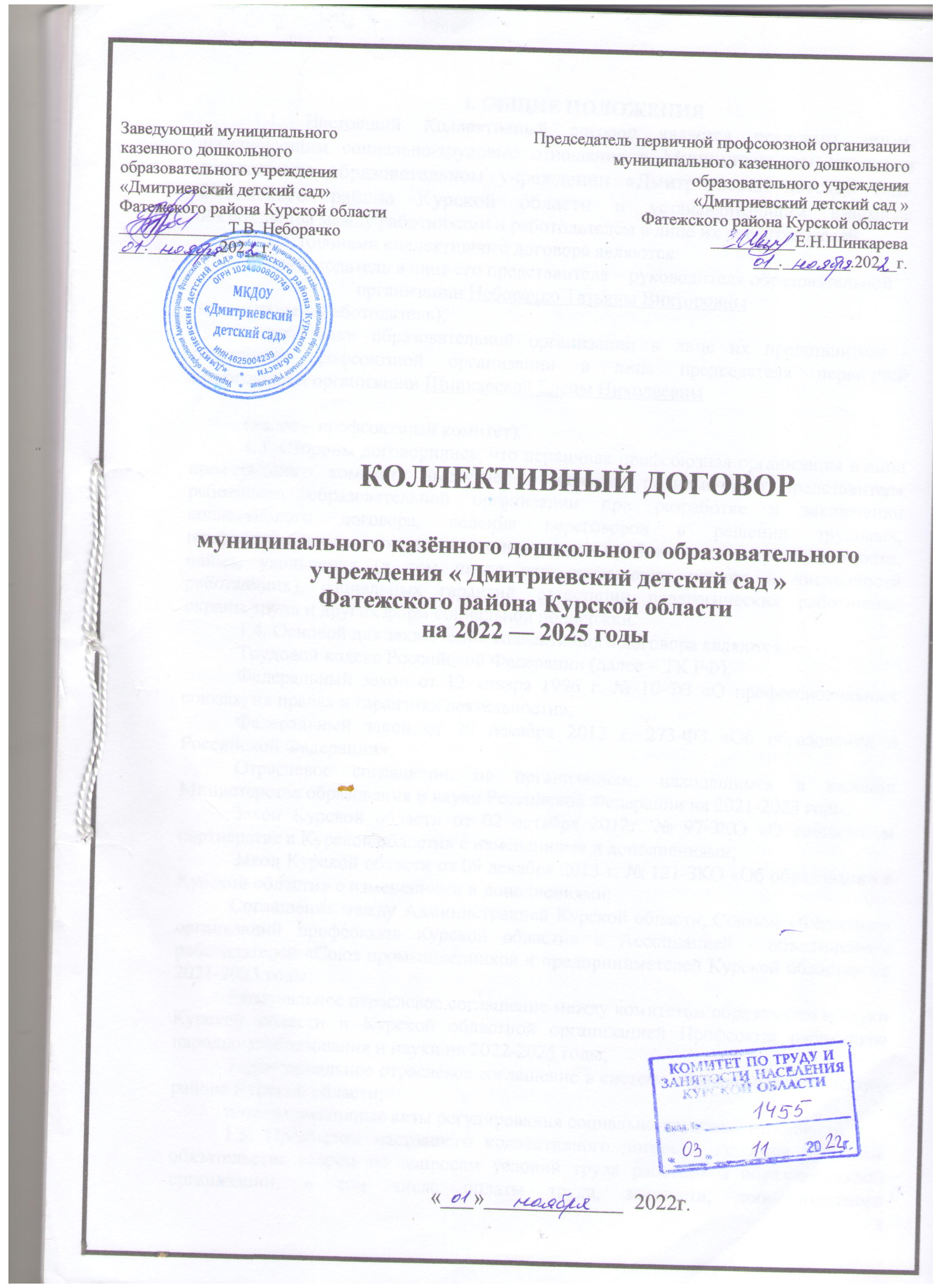 1.1. Настоящий Коллективный договор является правовым актом, регулирующим социально-трудовые отношения в Муниципальном казенном дошкольном образовательном учреждении «Дмитриевский детский сад»  Фатежского района Курской области и устанавливающим взаимные обязательства между работниками и работодателем в лице их представителей.1.2. Сторонами коллективного договора являются: - работодатель в лице его представителя – руководителя образовательной организации Неборачко Татьяны Викторовны(далее – Работодатель);- работники образовательной организации в лице их представителя - первичной профсоюзной организации в лице председателя первичной профсоюзной организации Шинкаревой Елены Николаевны(далее – профсоюзный комитет). 1.3. Стороны договорились, что первичная профсоюзная организация в лице  профсоюзного комитета выступает в качестве полномочного представителя работников образовательной организации при разработке и заключении коллективного договора, ведения переговоров в решении трудовых, профессиональных и социально-экономических проблем: оплаты труда, занятости, найма, увольнения (в том числе при сокращении штатов и численности работающих), социальных гарантий, аттестации педагогических работников, охраны труда и других форм социальной поддержки. 1.4. Основой для заключения коллективного договора являются:Трудовой кодекс Российской Федерации (далее – ТК РФ);Федеральный закон от 12 января . № 10-ФЗ «О профессиональных союзах, их правах и гарантиях деятельности»;Федеральный закон от 29 декабря . 273-ФЗ «Об образовании в Российской Федерации»;  Отраслевое соглашение по организациям, находящимся в ведении Министерства образования и науки Российской Федерации на 2021-2023 годы;Закон Курской области от 02 октября 2012г. № 97-ЗКО «О социальном партнерстве в Курской области» с изменениями и дополнениями;Закон Курской области от 09 декабря . № 121-ЗКО «Об образовании в Курской области» с изменениями и дополнениями; Соглашение между Администрацией Курской области, Союзом «Федерация организаций профсоюзов Курской области» и Ассоциацией - объединением работодателей «Союз промышленников и предпринимателей Курской области» на 2021-2023 годы;Региональное отраслевое соглашение между комитетом образования и науки Курской области и Курской областной организацией Профсоюза работников народного образования и науки на 2022-2025 годы;Территориальное отраслевое соглашение в системе образования Фатежского района Курской области;иные нормативные акты регулирования социально-трудовых отношений.1.5. Предметом настоящего коллективного договора являются взаимные обязательства сторон по вопросам условий труда работников образовательной организации, в том числе оплаты труда, занятости, дополнительного профессионального образования, условий высвобождения работников, продолжительности рабочего времени и времени отдыха, улучшения условий и охраны труда, социальных гарантий, а также дополнительных социально-экономических, правовых и профессиональных гарантий, льгот и преимуществ.1.6. Действие настоящего коллективного договора распространяется на всех работников образовательной организации, в том числе заключивших трудовой договор о работе по совместительству.  1.7. Коллективный договор сохраняет свое действие в случае изменения наименования образовательной организации, а также расторжения трудового договора с руководителем образовательной организации. 1.8. В случае реорганизации (изменения правового статуса) образовательной организации права и обязательства по настоящему коллективному договору переходят к ее правопреемникам и сохраняются до окончания срока его действия или заключения нового коллективного договора либо внесения изменений и дополнений в настоящий коллективный договор.  При ликвидации образовательной организации коллективный договор сохраняет свое действие в течение всего срока проведения ликвидации.1.9. При смене формы собственности коллективный договор сохраняет свое действие в течение трех месяцев со дня перехода прав собственности.1.10. В течение срока действия коллективного договора стороны вправе вносить в него изменения на основе взаимной договоренности. При наступлении условий, требующих изменения коллективного договора, заинтересованная сторона направляет другой стороне письменное уведомление о начале ведения переговоров в соответствии с трудовым законодательством. Принятые сторонами изменения к коллективному договору оформляются дополнительным соглашением, которое является неотъемлемой частью коллективного договора. 1.11. Любая из сторон имеет право направить другой стороне предложение о заключении нового коллективного договора или о продлении действующего на срок до трех лет, которое осуществляется в порядке, аналогичном порядку внесения изменений и дополнений в коллективный договор. 1.12. Положения настоящего коллективного договора, а также вносимые изменения и дополнения в текст коллективного договора не могут содержать условий, снижающих уровень прав и гарантий работников, установленных трудовым законодательством по сравнению с положениями ранее действующих коллективных договоров в соответствии с законодательством Российской Федерации. Работодатель способствует созданию более благоприятных условий труда по сравнению с установленными законами и иными нормативными правовыми актами, а также предусматривает дополнительные меры социальной поддержки, льготы, гарантии и преимущества для работников с учетом своих финансовых возможностей. Законодательные и иные нормативные правовые акты, улучшающие правовое регулирование социально-экономического положения работников по сравнению с регулированием, предусмотренным Соглашением, применяются со дня вступления  их в силу.1.13. Пункты коллективного договора, реализация которых обеспечивается за счет средств профсоюзного бюджета, распространяются только на членов Профсоюза.1.14. В целях развития социального партнерства стороны признают необходимость и важность функционирования на равноправной основе комиссии по регулированию социально-трудовых отношений для ведения переговоров и заключению коллективного договора, внесению в него дополнений и изменений, урегулированию возникающих разногласий и обеспечению постоянного (не реже одного раза в полугодие) контроля над ходом выполнения коллективного договора Срок полномочий комиссии - весь период действия коллективного договора. 1.15. Стороны определяют следующие формы участия в управлении организацией непосредственно работников и через профсоюзный комитет:-  Согласование профсоюзного комитета  в соответствии со ст. 371, 372 ТК РФ случаях, Законами РФ, соглашениями, настоящим коллективным договором при принятии локальных нормативных актов, содержащих нормы трудового права (Приложение 1);  проведение профсоюзным комитетом консультаций с Работодателем по вопросам принятия локальных нормативных актов;- получение от Работодателя информации по вопросам, непосредственно затрагивающим интересы работников, реорганизации или ликвидации организации, введения технологических изменений, влекущих за собой изменение условий труда, подготовки и дополнительного профессионального образования работников, а также по иным вопросам, предусмотренным в настоящем коллективном договоре;  - обсуждение с Работодателем вопросов о работе образовательной организации, ее планов социально-экономического развития, внесение предложений по ее совершенствованию;- участие в подготовке и заключении коллективного договора;- участие в составе коллегиальных органов управления образовательной организацией (ч. 3 ст. 16 10-ФЗ «О профессиональных союзах, их правах и гарантиях деятельности»);1.16. Работодатель предоставляет профсоюзному комитету полную, достоверную и своевременную информацию о численности, составе работников, условиях оплаты труда, объеме задолженности по выплате заработной платы, размерах средней заработной платы по категориям персонала, а также по иным показателям, связанным с оплатой труда работников, показателях по условиям и охране труда, планированию и проведению мероприятий по массовому сокращению численности (штатов) работников и другую информацию, затрагивающую интересы работников.  1.17. Стороны обеспечивают право работников образовательной организации на защиту их персональных данных в соответствии со ст. 86-90 ТК РФ, Федеральным законом от 27 июля 2006г. №152-ФЗ «О персональных данных», создают условия и принимают меры для обеспечения защиты персональных данных от неправомерного или случайного доступа к ним посторонних лиц, а также их уничтожения, изменения, копирования, распространения и иных неправомерных действий в соответствии с Положением о защите персональных данных работников образовательной организации.1.18. Работодатель обязуется обеспечивать гласность содержания и выполнения условий коллективного договора.1.19. Работодатель обязан ознакомить под роспись с текстом коллективного договора в течение 7 дней после его подписания, а также разъяснить его условия работникам образовательной организации, в том числе условия его изменения.Работодатель доводит текст до Работников. Текст коллективного договора размещается на официальном сайте образовательной	 организации в сети Интернет mkdoudimitdetsad.obrazovanie46.ru, на стенде . 1.20. Стороны не вправе в течение срока действия Соглашения в одностороннем порядке прекратить выполнение принятых на себя обязательств. II. ГАРАНТИИ ПРИ ЗАКЛЮЧЕНИИ, изменении И   РАСТОРЖЕНИИ ТРУДОВОГО ДОГОВОРа, ВЫСВОБОЖДЕНИИ РАБОТНИКОВ2.1.	Стороны при регулировании трудовых отношений исходят из того, что:2.1.1.	Работодатель не вправе требовать от работника выполнения работы, не обусловленной трудовым договором, условия трудового договора не могут ухудшать положение работника по сравнению с действующим трудовым законодательством.2.1.2. Привлечение работников организации к выполнению работы, не предусмотренной должностными обязанностями, трудовым договором, допускается только по письменному распоряжению Работодателя с письменного согласия работника, с дополнительной оплатой и с соблюдением статей 60, 97 и 99 ТК РФ.2.1.3. Работодатель руководствуется  Единым квалификационным справочником должностей руководителей, специалистов и служащих, утвержденным приказом Минздравсоцразвития РФ от 26.08 2010г. № 761-н, содержащим, в том числе, квалификационные характеристики должностей работников образования, а также руководителей и специалистов высшего и дополнительного профессионального образования, здравоохранения и культуры, в которых предусматриваются должностные обязанности работников, требования к знаниям, профессиональной подготовке и уровню квалификации, необходимые для осуществления соответствующей профессиональной деятельности; 2.1.4. Работодатель учитывает профессиональные стандарты в случаях, предусмотренных частью первой статьи 195.3 ТК РФ. 2.1.5. В соответствии с Приказом Министерства просвещения РФ № 196 от 9 ноября 2018 года Организации, осуществляющие образовательную деятельность вправе привлекать к реализации дополнительных общеобразовательных программ лиц, получающих высшее или среднее профессиональное образование в рамках укрупненных групп направлений подготовки высшего образования и специальностей среднего профессионального образования «Образование и педагогические науки» в случае рекомендации аттестационной комиссии и соблюдения требований, предусмотренных квалификационными справочниками (п. 9 раздела «Общие положения» Единого квалификационного справочника должностей руководителей, специалистов и служащих (Приказ Минздравсоцразвития РФ от №761-н от 26.08.2010г. №761-н  с изменениями и дополнениям). «Лица, не имеющие соответствующего документа об образовании и (или) о квалификации (ст.84 ТК РФ), специальной подготовки или стажа работы, установленных в разделе «Требования к квалификации», но обладающие достаточным практическим опытом и компетентностью, выполняющие качественно и в полном объеме возложенные на них должностные обязанности, могут быть приняты на работу с испытательным сроком, по истечении которого аттестационная комиссия образовательной организации дает рекомендацию Работодателю о возможности назначения работника в порядке исключения на соответствующую должность так же, как и лиц, имеющих специальную подготовку и стаж работы». 2.1.6. Работодатель, помимо оснований, предусмотренных статьей 70 ТК РФ, не устанавливает испытание при приеме на работу педагогическим работникам, имеющим квалификационную категорию.2.2.	Работодатель обязуется:2.2.1. При приеме на работу до подписания трудового договора с работником ознакомить его с настоящим коллективным договором, Уставом образовательной организации, Правилами внутреннего трудового распорядка, иными локальными нормативными актами, непосредственно связанными с их трудовой деятельностью, под роспись, а также знакомить с принимаемыми впоследствии локальными нормативными актами, непосредственно связанными с их трудовой деятельностью. - вести трудовые книжки работников, в том числе по личному заявлению работника обеспечить ведение бумажной трудовой книжки или формирование сведений о трудовой деятельности в электронном виде, а с 1 января 2021 г. работникам, впервые поступившим на работу, обеспечивать формирование сведений о трудовой деятельности в электронном виде;- по запросу работника предоставлять сведения о его трудовой деятельности (статья 62 ТК РФ). 2.2.2.	Заключать трудовой договор с работником в письменной форме в двух экземплярах, каждый из которых подписывается Работодателем и работником, один экземпляр под роспись передать работнику в день заключения. Содержание трудового договора, порядок его заключения, изменения и расторжения определяются в соответствии с Трудовым Кодексом РФ, настоящим коллективным договором с учетом примерной формы трудового договора с работником государственного учреждения (приложение № 3 к Программе поэтапного совершенствования системы оплаты труда в государственных (муниципальных) учреждениях на 2012-2018 годы, утвержденной распоряжением Правительства Российской Федерации от 26 ноября 2012 г. № 2190-р).  Форма трудового договора предварительно согласовывается с профсоюзным комитетом и является приложением к коллективному договору. 2.2.3. Конкретизировать в трудовом договоре (дополнительном соглашении) с работником, его трудовые обязанности, условия оплаты труда, показатели и критерии оценки эффективности деятельности для назначения стимулирующих выплат в зависимости от результатов труда, в том числе, такие обязательные условия оплаты труда (ст. 57 ТК РФ), как:-   размер оклада (должностного оклада), ставки заработной платы, конкретно устанавливаемые за исполнение работником трудовых (должностных) обязанностей определенной сложности (квалификации) за календарный месяц либо за установленную норму труда (норму часов педагогической работы в неделю (в год) за ставку заработной платы);-  размеры выплат компенсационного характера (при выполнении работ с вредными и (или) опасными условиями труда, в условиях, отклоняющихся от нормальных условий труда и др.), а также размер выплат за дополнительную работу, не входящую в круг основных обязанностей работника; - размеры выплат стимулирующего характера либо условия для их установления со ссылкой на локальный нормативный акт, регулирующий порядок осуществления выплат стимулирующего характера, в соответствии с установленными в организации показателями и критериями. 2.2.4. Заключать трудовой договор для выполнения трудовой функции, которая носит постоянный характер, на неопределенный срок. 2.2.5. Заключать срочный трудовой договор в случаях, когда трудовые отношения не могут быть установлены на неопределенный срок с учетом характера предстоящей работы, условий ее выполнения или по соглашению сторон с категориями работников, указанных в статье 59 ТК РФ.2.2.6. Не допускать заключение гражданско-правовых договоров в образовательной организации, фактически регулирующих трудовые отношения. В случае обращения физического лица, работающего в образовательной организации на условиях гражданско-правового договора к руководителю с заявлением о признании таких отношений трудовыми, руководитель обязан признать такие отношения трудовыми и заключить трудовой договор с работником в установленные законом сроки.2.2.7. Не допускать снижения  уровня трудовых прав педагогических работников, с учетом обеспечения гарантий в сфере оплаты труда, установленных трудовым законодательством, иными нормативными правовыми актами Российской Федерации, Курской области при заключении в порядке, установленном трудовым законодательством, дополнительных соглашений к трудовым договорам педагогических работников в целях уточнения и конкретизации должностных обязанностей, показателей и критериев оценки эффективности деятельности, установления размера вознаграждения, а также размера поощрения за достижения в труде.2.2.8. Учитывать изменение требований к квалификации педагогического работника занимаемой им должности, в том числе установленных профессиональным стандартом, не может являться основанием для изменения условий трудового договора либо расторжения с ним трудового договора по пункту 3 статьи 81 ТК РФ (несоответствие работника занимаемой должности или выполняемой работе вследствие недостаточно квалификации), если по результатам аттестации, проводимой в установленном законодательством порядке, работник признан соответствующим занимаемой им должности или работнику установлена первая (высшая) квалификационная категория.2.2.9. Уведомлять работника об изменении определенных сторонами условий трудового договора в письменной форме не позднее, чем за два месяца (ст. 74 ТК РФ). 2.2.10. Производить изменение определенных сторонами условий трудового договора, в том числе перевод на другую работу, путем заключения дополнительных соглашений, являющихся неотъемлемой частью заключенного между работником и Работодателем трудового договора, за исключением случаев, предусмотренных частями 2 и 3 статьи 72.2 и статьей 74 ТК РФ.Если работник не согласен с продолжением работы в новых условиях, то Работодатель обязан в письменной форме предложить ему иную имеющуюся в организации работу, соответствующую его квалификации и состоянию здоровья.2.2.11. Осуществлять прекращение трудового договора с работником только по основаниям, предусмотренным ТК РФ и иными федеральными законами.  2.2.12. Расторгать трудовой договор в срок, указанный в заявлении работника о расторжении трудового договора по инициативе работника в соответствии с пунктом 3 части 1 статьи 77 ТК РФ в следующих случаях:переезд работника на новое место жительства;зачисление на учебу в образовательную организацию;  выход на пенсию; необходимость длительного постоянного ухода за ребенком в возрасте старше трех лет;необходимость ухода за больным или престарелым членом семьи;2.2.13. Информировать выборный профсоюзный орган о намерении расторгнуть трудовой договор с работником – членом профсоюза до истечения срока испытания не менее чем за три календарных дня.2.2.14. Рассматривать все вопросы, связанные с изменением структуры образовательной организации, ее реорганизации с участием профсоюзного комитета. 2.2.15. Не допускать экономически и социально необоснованных сокращений рабочих мест, нарушений правовых гарантий работников при сокращении штатов, реорганизации и ликвидации образовательной организации. Проведение данных мероприятий начинать в конце учебного года.2.2.16. Сообщать профсоюзному комитету информацию в письменной форме не позднее, чем за два месяца до начала проведения мероприятий по сокращению численности или штата работников и о возможном расторжении трудовых договоров с работниками уведомлением, а при массовом единовременном высвобождении работников (критерием массового высвобождения работников является увольнение от 5 и более человек одновременно в течение 90 календарных дней) не позднее, чем за три месяца, уведомить об этом профсоюзный комитет, службу занятости. Уведомление должно содержать проекты приказов о сокращении численности или штатов, список сокращаемых должностей и работников, перечень вакансий, предполагаемые варианты трудоустройства. 2.2.17.  Не допускать расторжения трудовых отношений:- с работниками, впервые поступившими на работу по полученной специальности, в связи с сокращением численности или штата организации в течение трех лет; - с заместителями и главными бухгалтерами (если они являются членами профсоюза) при передаче образовательной организации из муниципальной собственности в государственную и, наоборот, без учета мнения профсоюзного комитета.2.3. Реорганизация (слияние, присоединение, разделение, преобразование) образовательной организации не может являться основанием для расторжения трудового договора с работником.2.4. Работнику, предупрежденному о предстоящем увольнении, при необходимости и с учетом условий труда предоставляется время в течение рабочего дня для самостоятельного поиска новой работы после выполнения основной работы. 2.5. Работодатель обеспечивает преимущественное право на оставление на работе при сокращении штатов работников с более высокой производительностью труда и квалификацией. Наряду с установленными частью 2 ст. 179 ТК РФ при равной производительности и квалификации преимущественное право на оставление на работе могут иметь работники:имеющие почётные звания, награждённые ведомственными знаками отличия и почётными грамотами; отнесенные в установленном порядке к категории граждан предпенсионного возраста (в течение пяти лет до наступления возраста, дающего право на страховую пенсию по старости, в том числе назначаемую досрочно; члены одной семьи, супруги, работающие в одной образовательной организации;впервые поступившие на работу по полученной специальности, в течение трех лет работы;совмещающие работу с обучением в образовательных организациях на основании ученического договора, независимо от обучения их на бесплатной или платной основе;неосвобождённые от основной работы председатели  территориальных, первичных профсоюзных  организаций  в  период  избрания  и  после  окончания срока полномочий в течение 2-х лет и др. 2.6. Увольнение работника по основаниям, предусмотренным п. 2 или 3 ч. 1 ст. 81 ТК РФ, а также прекращение трудового договора с работником по основаниям, предусмотренным пунктами 2, 8, 9, 10 или 13 ч. 1 ст. 83 ТК РФ допускается, если невозможно перевести работника с его письменного согласия на другую имеющуюся у Работодателя работу (как вакантную должность или работу, соответствующую квалификации работника, так и вакантную нижестоящую должность или нижеоплачиваемую работу), которую работник может выполнять с учетом состояния его здоровья. При этом Работодатель предлагает работнику все отвечающие указанным требованиям вакансии, имеющиеся у него как в данной, так и в другой местности (филиалы);2.7. В случаях прекращения трудового договора вследствие нарушения п. 11 части 1 ст. 77 ТК РФ или иным федеральным законом правил заключения трудового договора трудовой договор прекращается, если невозможно перевести работника с его письменного согласия на другую имеющуюся у работодателя работу (как вакантную должность или работу, соответствующую квалификации работника, так и вакантную нижестоящую должность или нижеоплачиваемую работу), которую работник может выполнять с учетом состояния его здоровья. При этом работодатель предлагает работнику все отвечающие указанным требованиям вакансии, имеющиеся у него как в данной, так и в другой местности (филиалы). 2.8.  В случае признания педагогического работника по результатам аттестации несоответствующим занимаемой должности вследствие недостаточной квалификации работодатель направляет его для получения дополнительного профессионального образования или предоставляет, по возможности, другую имеющуюся работу с его письменного согласия (как вакантную должность или работу, соответствующую квалификации работника, так и вакантную нижестоящую должность или нижеоплачиваемую работу), которую работник может выполнять с учетом его состояния здоровья (часть 3 статьи 81 Трудового кодекса Российской Федерации). Если такой перевод невозможен, трудовой договор с работником  может быть расторгнут в соответствии с пунктом 3 части 1 статьи 81 Трудового кодекса Российской Федерации.  2.9. Расторжение трудового договора в соответствии с пунктами 2, 3 и 5 части 1 статьи 81 ТК РФ с работником – членом Профсоюза по инициативе Работодателя производится только с учетом мнения профсоюзного комитета.              2.10. Высвобождаемым работникам предоставляются гарантии и компенсации, предусмотренные действующим законодательством при сокращении численности или штата (ст. 178, 180 ТК РФ), а также преимущественное право  приема на работу при появлении вакансий.2.11. При расторжении трудового договора в связи с ликвидацией организации (п.1 ст.81 ТК РФ) Работодатель производит выплату среднемесячной заработной платы в течение 4-х месяцев на период трудоустройства следующим категориям работников:- женщинам, имеющим на своём иждивении 2-х или более детей в  возрасте от 3 до 14 лет;- одиноким матерям (отцам), имеющим на своём иждивении ребёнка до 16 лет;- беременным женщинам и женщинам, имеющим детей в возрасте до 3-х лет.2.12. В случае катастрофы природного или техногенного характера, производственной аварии, несчастного случая на производстве, пожара, наводнения, землетрясения, эпидемии или эпизоотии и в любых исключительных случаях, ставящих под угрозу жизнь или нормальные жизненные условия всего населения или его части, работник по инициативе работодателя может быть временно переведен на дистанционную работу на период наличия указанных обстоятельств (случаев). Временный перевод работника на дистанционную работу по инициативе работодателя также может быть осуществлен в случае принятия соответствующего решения органом государственной власти и (или) органом местного самоуправления. 2.13. Временный перевод на дистанционную работу осуществляются на основании Положения о дистанционной работе МКДОУ «Дмитриевский детский сад», принятого с учетом мнения выборного органа первичной профсоюзной организации либо по согласованию с ним. 2.14. Коллективным договором, локальным нормативным актом, принятым с учетом мнения выборного органа первичной профсоюзной организации, трудовым договором, дополнительным соглашением к трудовому договору могут определяться: режим рабочего времени дистанционного работника, а при временной дистанционной работе - продолжительность и (или) периодичность выполнения работником трудовой функции дистанционно, условия и порядок вызова работодателем дистанционного работника, выполняющего дистанционную работу временно, для выполнения им трудовой функции на стационарном рабочем месте или выхода на работу такого работника по своей инициативе для выполнения им трудовой функции на стационарном рабочем месте и т.д. 2.15. К педагогическим и иным работникам организаций, осуществляющих образовательную деятельность, не должна применяться часть седьмая статьи 312.9 ТК РФ, относящая ко времени простоя по причинам, не зависящим от работодателя и работника, с оплатой согласно  положениям статьи 157 ТК РФ время, когда работник не выполняет непосредственно свою трудовую функцию, если специфика работы, выполняемой работником на стационарном рабочем месте, не позволяет осуществить его временный перевод на дистанционную работу по инициативе работодателя. Порядок допуска лиц, обучающихся по образовательным программам высшего образования, к занятию педагогической деятельностью по общеобразовательным программам утвержден приказом Министерства Просвещения РФ от 18.09.2020 г. №508. 2.16. Решение о допуске обучающегося к педагогической деятельности принимается работодателем на основании предоставленных документов, предусмотренных статьей 65 Трудового кодекса Российской Федерации, за исключением документов об образовании и о квалификации, а также по результатам проведенного с ним собеседования. В случае принятия решения о допуске обучающегося к педагогической деятельности работодатель заключает с ним трудовой договор в соответствии с Трудовым кодексом Российской Федерации, вносит соответствующие сведения в имеющуюся трудовую книжку или формирует новую электронную трудовую книжку. 2.17. У приступившего к педагогической деятельности обучающегося статус молодого специалиста возникает с момента окончания им образовательной организации высшего образования и получения соответствующего документа об образовании.2.18. Профсоюзный комитет обязуется:- осуществлять контроль за соблюдением в образовательной организации трудового законодательства и иных нормативных правовых актов, содержащих нормы трудового права, соглашений, локальных нормативных актов, настоящего  коллективного договора при заключении, изменении и расторжении трудовых договоров с работниками;- представлять в установленные сроки свое мотивированное мнение при расторжении Работодателем трудовых договоров с работниками – членами профсоюза (ст. 373 ТК РФ);- обеспечивать защиту и представительство работников – членов профсоюза при рассмотрении вопросов, связанных с заключением, изменением или расторжением трудовых договоров, в том числе в комиссии по трудовым спорам, в суде. III. рабочее время и время отдыха3.	Стороны договорились:3.1.	Режим  работы  образовательной организации, продолжительность рабочего времени и времени отдыха работников в зависимости от должности с учетом особенностей их труда и других факторов, в том числе связанных с применением электронного обучения и дистанционных образовательных технологий определяются Правилами внутреннего трудового распорядка, принятыми в соответствии с ТК РФ, приказами  Министерства образования и науки РФ от 22 декабря 2014 г. № 1601 «О продолжительности рабочего времени (нормах часов педагогической работы за ставку заработной платы) и о порядке определения учебной нагрузки педагогических работников, оговариваемой в трудовом договоре», от 11 мая 2016 г. № 536 «Об утверждении Особенностей режима рабочего времени и времени отдыха педагогических и иных работников организаций, осуществляющих образовательную деятельность»,   Постановлением Правительства Российской Федерации от 14 мая 2015 г. N 466 «О ежегодных основных удлиненных оплачиваемых отпусках», расписанием занятий, календарным учебным графиком, графиками работы (графиками сменности) и иными нормативно-правовыми актами( режимом работы).3.1.1. Правила внутреннего трудового распорядка утверждаются руководителем организации с учётом мнения профсоюзного комитета (Приложение 2).  3.2.	Для руководящих работников, работников из числа 
административно-управленческого и младшего обслуживающего персонала учреждения устанавливается нормальная продолжительность рабочего времени, которая не может превышать 40 часов в неделю.3.3.	В соответствии с законодательством РФ для педагогических работников организации устанавливается сокращённая продолжительность рабочего времени – не более 36 часов в неделю.  Нормируемой частью   рабочего  времени  педагогических  работников является норма часов, за которые ему выплачивается ставка заработной платы- 25 часов педагогической работы в неделю: воспитателям непосредственно осуществляющим обучение, воспитание, присмотр и уход за воспитанниками с отклонениями в развитии ( в том числе с задержкой психического развития);- 20 часов преподавательской работы в неделю: учителям-логопедам;- 24 часа преподавательской работы в неделю: музыкальным руководителям;- 30 часов преподавательской работы в неделю: инструкторам по физической культуре;в соответствии с должностью, а также время проведения мероприятий (педсоветов, совещаний и др.), присутствие на которых для работников обязательно.  Рабочее время педагогических работников в период организации образовательной деятельности определяется учебным планом, календарным учебным графиком, расписанием образовательной деятельности и выполнением всего круга обязанностей, которые возлагаются на педагогического работника в соответствии с правилами внутреннего трудового распорядка, трудовыми договорами, должностными инструкциями.3.4. Сокращенная продолжительность рабочего времени устанавливается в следующих случаях:- для женщин в сельской местности 36 часов в неделю, если меньшая продолжительность рабочей недели не предусмотрена иными законодательными актами. При этом заработная плата выплачивается в том же размере, что и при полной продолжительности еженедельной работы (Постановление ВС РСФСР от 01.11.1990 N 298/3-1);- для медицинских работников - не более 39 часов в неделю (ст. 350 ТК РФ);- для работников, являющихся инвалидами I или II группы - не более 35 часов в неделю с сохранением полной оплаты труда (ст. 92 ТК РФ).3.5. Продолжительность рабочей недели – пятидневная непрерывная рабочая неделя с двумя выходными днями в неделю устанавливается для работников правилами внутреннего трудового распорядка и трудовыми договорами.3.6. Режим рабочего времени воспитателей в образовательной организации с 12-часовым пребыванием воспитанников при 5-дневной рабочей неделе (60 часов работы в неделю), в которых на каждую группу воспитанников предусматривается по две должности воспитателя (72 часа работы), определяется с учетом выполнения каждым из них педагогической работы в течение 36 часов в неделю, что регулируется правилами внутреннего трудового распорядка МКДОУ «Дмитриевский детский сад ».3.7. Одновременная ежедневная работа двух воспитателей составляет 3 часа 54 минуты, в течение этого времени допускается выполнение одним из воспитателей работы по изготовлению учебно-наглядных пособий, замены отсутствующих воспитателей по болезни и другим причинам, методической и другой работы, регулируемой правилами внутреннего трудового распорядка организации и иными локальными актами. Режим работы воспитателей:I смена с 7:30 до   14:42;II смена с 10:48 до 18:003.8.   Режим рабочего времени педагогов-психологов в пределах 36-часовой рабочей недели регулируется правилами внутреннего трудового распорядка организации с учетом:-  выполнения индивидуальной и групповой консультативной работы с участниками образовательного процесса в пределах не менее половины недельной продолжительности их рабочего времени;-  подготовки к индивидуальной и групповой консультативной работе с участниками образовательного процесса, обработки, анализа и обобщения полученных результатов консультативной работы, заполнения отчетной документации. Выполнение указанной работы педагогом-психологом может осуществляться как непосредственно в организации, так и за ее пределами.3.9.	В течение рабочего дня (смены) работнику предоставляется перерыв для отдыха и питания, время и продолжительность которого определяется правилами внутреннего трудового распорядка образовательной организации.Для педагогических работников, выполняющих свои обязанности непрерывно в течение рабочего дня, перерыв для приема пищи не устанавливается: возможность приема пищи обеспечивается одновременно вместе с воспитанниками.3.10. При составлении графиков работы педагогических и иных работников перерывы в рабочем времени, составляющие более двух часов подряд, не связанные с их отдыхом и приемом пищи, не допускаются, за исключением случаев, предусмотренных особенностями режима рабочего времени и времени отдыха педагогических и иных работников организаций, осуществляющих образовательную деятельность, утвержденных приказом Министерства образования и науки РФ от 11 мая 2016 г. № 536.3.11.	Работа в выходные и праздничные дни запрещается, за исключением случаев, предусмотренных Трудовым кодексом Российской Федерации.  Без согласия работников допускается привлечение их к работе в случаях, определенных частью третьей статьи 113 ТК РФ.Привлечение работника к работе в выходные и нерабочие праздничные дни производится с его письменного согласия по распоряжению Работодателя с учетом мнения профсоюзного комитета) и оплатой труда не менее, чем в двойном размере, или предоставлением другого дня отдыха (ст. 153 ТК РФ).3.12. Продолжительность рабочего дня или смены, непосредственно предшествующих нерабочему праздничному дню, уменьшается на один час.В случаях, когда невозможно уменьшение продолжительности работы (смены) в предпраздничный день, переработка компенсируется предоставлением работнику дополнительного времени отдыха или, с согласия работника, оплатой по нормам, установленным для сверхурочной работы.3.13. Привлечение работодателем работников к работе в сверхурочное время допускается только с письменного согласия работника и с учетом мнения профсоюзного комитета и компенсируется в соответствии с трудовым законодательством. (ст. 99 ТК РФ). К работе в сверхурочное время не допускаются беременные женщины, работники в возрасте до восемнадцати лет, другие категории работников в соответствии с ТК РФ и иными федеральными законами.3.14. С целью сохранения кадрового потенциала педагогических работников, Работодатель может использовать режим неполного рабочего времени по согласованию с профсоюзным комитетом. Неполное рабочее время - неполный рабочий день или неполная рабочая неделя устанавливаются  по соглашению между работником и Работодателем, по заявлению беременной женщины, одного из родителей (опекуна, попечителя, законного представителя), имеющего ребенка в возрасте до 14 лет (ребенка-инвалида до 18 лет), работника, проходящего обучение в организации в период действия ученического договора, а также лица, осуществляющего уход за больным членом семьи в соответствии с медицинским заключением, находящегося в отпуске по уходу за ребенком. Условия работы в режиме неполного рабочего времени определяются правилами внутреннего трудового распорядка, трудовым договором и дополнительными соглашениями. 3.15. Вопрос присутствия или отсутствия работников (отдельных работников) своих рабочих местах в случае простоя (временной приостановки работы по причинам экономического, технологического, технического или организационного характера) решается руководителем организации с учетом мнения выборного профсоюзного органа.3.16.	Педагогическим работникам предоставляется ежегодный основной удлиненный оплачиваемый отпуск продолжительностью 42, 56 календарных дней, установленный Правительством Российской Федерации, остальным работникам предоставляется ежегодный основной оплачиваемый отпуск продолжительностью не менее 28 календарных дней с сохранением места работы (должности) и среднего заработка. Отпуск в полном объеме с соответствующей оплатой за первый год работы предоставляется работникам по истечению шести месяцев непрерывной работы в учреждении, за второй и последующие годы работы в соответствии с графиком предоставления отпусков. 3.17.	Предоставление ежегодного основного и дополнительных оплачиваемых отпусков   осуществляется в соответствии   с графиком отпусков, утверждаемым Работодателем с учетом мнения профсоюзного комитета, не позднее, чем за две недели до наступления календарного года с учётом необходимости   обеспечения нормальной работы организации и благоприятных условий для отдыха работника. О времени начала отпуска работник должен быть письменно извещен не позднее, чем за две недели до его начала. Разделение, предоставление отпуска по частям, его перенос полностью или частично, а также отзыв из отпуска допускается по приказу (распоряжению) работодателя только с письменного согласия работника и выборного профсоюзного органа. 3.18. Часть ежегодного оплачиваемого отпуска, превышающая 28 календарных дней, по письменному заявлению работника может быть заменена денежной компенсацией (ст. 126 ТК РФ).3.19. Запрещается не предоставление ежегодного оплачиваемого отпуска в течение двух лет подряд.3.20.	Ежегодный оплачиваемый отпуск продлевается в случае временной нетрудоспособности работника, наступившей во время отпуска.3.21. По письменному заявлению работника при предъявлении путевки на санаторно-курортное лечение Работодатель осуществляет перенос части ежегодного оплачиваемого отпуска на период санаторно-курортного лечения с учетом времени в пути. 3.22. Ежегодный оплачиваемый отпуск переносится на другой срок по соглашению между работником и Работодателем в случаях, предусмотренных законодательством, в том числе, если работнику своевременно не была произведена оплата за время этого отпуска, либо работник был предупрежден о времени начала отпуска позднее, чем за две недели до его начала. При этом работник имеет преимущество в выборе новой даты начала отпуска.3.23. В соответствии с пунктом 4.30 Соглашения между Администрацией Курской области, Союзом «Федерация организаций профсоюзов Курской области» и Ассоциацией - объединением работодателей «Союз промышленников и предпринимателей Курской области» на 2022-2024 годы матерям и отцам, в семьях которых двое и более детей в возрасте до 18 лет, отпуск предоставляется в любое время по их желанию. 3.24. Согласно статье 23 Федерального закона РФ от 24.11.1995 г №181-ФЗ «О социальной защите инвалидов в Российской Федерации» инвалидам предоставляется ежегодный отпуск не менее 30 календарных дней.3.25. Исчисление продолжительности отпуска пропорционально проработанному времени осуществляется только в случае выплаты денежной компенсации за неиспользованный отпуск при увольнении работника. Педагогическим работникам, проработавшим в учебном году не менее 10 месяцев, денежная компенсация за неиспользованный отпуск при увольнении выплачивается исходя из полной продолжительности отпуска.3.26. Работникам с ненормированным рабочим днем, включая заместителей руководителя, руководителей структурных подразделений, предоставляется ежегодный дополнительный оплачиваемый отпуск. Перечень категорий работников, в том числе эпизодически привлекаемых к выполнению своих трудовых (должностных) обязанностей за пределами нормальной продолжительности рабочего времени, а также продолжительность ежегодного дополнительного отпуска за ненормированный рабочий день, составляющая не менее 3 календарных дней, определяется правилами внутреннего трудового распорядка в зависимости от объема работы, степени напряженности труда, возможности работника выполнять свои трудовые (должностные) обязанности за пределами нормальной продолжительности рабочего времени и других условий. Учет рабочего времени сверх установленной законодательством нормы часов производится Работодателем. 3.27. Работодатель обязуется обеспечить работникам:- дополнительный отпуск и сокращенный рабочий день работникам, занятым на работах с вредными или опасными условиями труда в соответствии с результатами специальной оценки условий труда;- освобождение от работы на один рабочий день раз в три года с сохранением места работы и среднего заработка по письменному заявлению при прохождении диспансеризации. Работники, получающие пенсию (по старости или за выслугу лет), а также не достигшие возраста, дающего право на назначение пенсии по старости, в том числе досрочно, в течение пяти лет до наступления такого возраста получают аналогичное освобождение на два рабочих дня раз в год. Конкретный день или дни прохождения диспансеризации определяется по соглашению сторон;- женщинам, работающим в сельской местности, предоставляется один дополнительный выходной день в месяц без сохранения заработной платы по их письменному заявлению.   - отпуск сроком до 1 года педагогическим работникам через каждые 10 лет непрерывной педагогической работы в соответствии с Порядком предоставления педагогическим работникам организаций, осуществляющих образовательную деятельность, длительного отпуска сроком до одного года, утвержденным приказом Министерства образования и науки Российской Федерации от 31 мая 2016г. №644 (далее - Порядок предоставления длительного отпуска). Конкретная продолжительность длительного отпуска, условия и правила, связанные с очередностью его предоставления, разделения его на части, продления на основании листка нетрудоспособности в период нахождения в длительном отпуске, оплаты за счет средств, полученных организацией от приносящей доход деятельности;  условия присоединения длительного отпуска к ежегодному основному оплачиваемому отпуску, предоставления длительного отпуска работающим по совместительству,  определяются в локальном нормативном акте Порядок предоставления педагогическим работникам МКДОУ «Дмитриевский детский сад», осуществляющих образовательную деятельность, длительного отпуска сроком до одного года                    3.28. В исключительных случаях, когда предоставление длительного отпуска работнику может неблагоприятно отразиться на деятельности образовательной организации, с согласия работника допускается перенос отпуска на более поздний срок, чем указан в заявлении работника. 3.29. Работодатель с учётом производственных и финансовых возможностей может предоставлять другим работникам, помимо педагогических, дополнительные отпуска, которые присоединяются к ежегодному основному отпуску, с оплатой за счёт имеющихся собственных средств, в том числе внебюджетных. Дополнительные отпуска предоставляются- работникам пищеблока;- работн6икам прачечной; - медицинской сестре ДОУ; - младшим воспитателям;- уборщику служебных помещений.3.30.	Работнику по его письменному заявлению предоставляется дополнительный отпуск без сохранения заработной платы по семейным и другим обстоятельствам в следующих случаях: - для сопровождения 1 сентября детей младшего школьного возраста в школу – 1 календарных дней;- рождения ребенка – до 5 календарных дней;- бракосочетания детей работников – 3 календарных дней;- бракосочетания работника – до 5 календарных дней;- похорон близких родственников – до 5 календарных дней;- председателю профсоюзного комитета – до 6 календарных дней;- проводы детей в армию - 3 календарных дней;- переезд на новое место жительства – до 5 календарных дней; - работающим пенсионерам по старости - 14 календарных дней;- работающим инвалидам – до 60 календарных дней;- в иных случаях, продолжительность отпуска без сохранения заработной платы определяется по соглашению между работником и работодателем.3.31. Одному из родителей, имеющему ребенка-инвалида в возрасте до 18 лет, по письменному заявлению предоставляется ежегодный оплачиваемый отпуск в удобное для него время, а также четыре дополнительных выходных дня в месяц (не за счет свободного или методического дня работника), оплачиваемых в размере среднего заработка Фондом социального страхования в установленном порядке. Данная льгота распространяется на всех работников организации, в том числе и на совместителей. Оплата замещения этого работника осуществляется в установленном законодательством порядке.3.32. По желанию работника ему предоставляется ежегодный дополнительный отпуск без сохранения заработной платы в удобное для него время продолжительностью до 14 календарных дней: - имеющим двух или более детей в возрасте до четырнадцати лет или ребенка-инвалида в возрасте до восемнадцати лет;- одиноким матерям, воспитывающим ребенка в возрасте до четырнадцати лет;  - отцам, воспитывающим ребенка в возрасте до четырнадцати лет без матери;-  в случае тяжелого заболевания близкого родственника;- родителям и женам (мужьям) военнослужащих, погибших или умерших вследствие ранения, контузии или увечья, полученных при исполнении обязанностей военной службы, либо вследствие заболевания, связанного с прохождением военной службы; - работникам, осуществляющим уход:за престарелыми родителями в возрасте 80 лет и старше;за членами семьи - инвалидами с детства независимо от возраста.3.33.	Профсоюзный комитет обязуется:3.33.1. Осуществлять контроль за соблюдением Работодателем требований трудового законодательства и иных нормативных правовых актов, содержащих нормы трудового права, соглашений, локальных нормативных актов, настоящего коллективного договора по вопросам рабочего времени и времени отдыха работников.3.33.2. Вносить работодателю представления об устранении выявленных нарушений. 3.33.3. Предоставлять работодателю мотивированное мнение (согласование) при принятии локальных нормативных актов, регулирующих вопросы рабочего времени и времени отдыха работников, с соблюдением сроков и порядка, установленных статьей 372 ТК РФ.3.33.4. Своевременно инициировать внесение изменений и дополнений в локальные нормативные акты образовательной организации в соответствии с законодательством РФ по вопросам рабочего времени и времени отдыха работников.IV. Оплата ТРУДА и нормЫ труда4.1. Стороны договорились:   4.1.1. Разрабатывать Положение об оплате труда работников образовательной организации. 4.1.2. Осуществлять оплату труда работников образовательной организации в соответствии с  Положением об оплате труда  образовательной организации, разработанного с учётом содержания Примерного положения об оплате труда работников областных бюджетных и казенных  организаций, подведомственных комитету образования и науки Курской области по виду экономической деятельности «Образование», утверждённого Постановлением Правительства Курской области от 02.12.2009г. № 165 (с изменениями и дополнениями), настоящим коллективным договором, нормативными правовыми актами Курской области и аналогичными нормативными актами муниципальных органов власти   с учётом Единых рекомендаций по установлению на федеральном, региональном и местном уровнях систем оплаты труда работников государственных и муниципальных учреждений на 2022 и последующие годы, утверждаемых ежегодно решением Российской трехсторонней комиссии по регулированию социально-трудовых отношений. 4.2. Соблюдать единый порядок установления размеров ставок заработной платы (должностных окладов), сроков повышения (индексации) заработной платы для работников соответствующих профессионально-квалификационных групп на всей территории области, в том числе категорий работников отрасли, не поименованных в Указах Президента РФ. Включать в заработную плату повышающие коэффициенты к окладам, в том числе персональные; выплаты  за выполнение работ,  связанных с воспитательно-образовательным процессом и не входящих в круг основных обязанностей работника; компенсационные выплаты (выплаты за условия труда, отклоняющиеся от нормальных); выплаты  стимулирующего характера; другие выплаты, предусмотренные действующим законодательством, Положением об оплате труда,  Положением о выплатах стимулирующего характера МКДОУ «Дмитриевский детский сад ».4.3. Согласовывать с профсоюзным комитетом изменения и дополнения в Положение об оплате труда и иные нормативные правовые документы, связанные с оплатой труда, и не ухудшать положение работника по сравнению с ранее принятыми нормативными документами. 4.4. Продолжить работу по дальнейшему совершенствованию Положения об оплате труда работников, регулированию выплат, входящих в фонд оплаты труда, в том числе перераспределения средств, предназначенных на оплату труда с тем, чтобы на установление гарантированных базовых размеров окладов (должностных окладов), ставок заработной платы работников направлялось не менее 70% фонда оплаты труда организации, регулированию выплат, входящих в фонд оплаты труда, в том числе по административно-управленческому и младшему обслуживающему персоналу.4.5.  При заключении дополнительного соглашения к трудовому договору с работником организации, состоящим в трудовых отношениях с работодателем, в котором конкретизированы его должностные обязанности, условия оплаты труда, показатели и критерии оценки эффективности его деятельности в зависимости от результатов труда, а также меры социальной поддержки («эффективный контракт»), исходить из того, что такое соглашение может быть заключено при условии добровольного согласия работника, наличия разработанных показателей и критериев оценки эффективности труда работника, а достижение таких показателей и критериев осуществляется в рамках установленной федеральным законодательством продолжительности рабочего времени. 4.6. В целях снятия социальной напряженности работодатель информирует коллектив работников об источниках и размерах фондов оплаты труда, структуре заработной платы, размерах средних заработных плат, должностных окладов, выплат компенсационного и стимулирующего характера, премиальных выплатах в разрезе всех категорий работников. 4.7. Ответственность за своевременность и правильность определения размеров и выплаты заработной платы работникам несет Работодатель.4.8. Работодатель с участием выборного профсоюзного органа предусматривает в Положении об оплате труда работников организации регулирование вопросов оплаты труда с учетом:- обеспечения зависимости заработной платы каждого работника от его квалификации, сложности выполняемой работы, количества и качества затраченного труда без ограничения её максимальным размером;- обеспечение равной оплаты за труд равной ценности, в том числе при установлении размеров окладов (должностных окладов), ставок заработной платы, выплат компенсационного и стимулирующего характера, а также недопущение какой бы то ни было дискриминации - различий, исключений и предпочтений, не связанных с деловыми качествами работников, их труда, а также результатами деятельности организации; - создания условий для оплаты труда работников в зависимости от их личного участия в эффективном функционировании организации;- обеспечения повышения уровня реального содержания заработной платы работников организации и других гарантий по оплате труда, предусмотренных трудовым законодательством и иными нормативными правовыми актами, содержащими нормы трудового права;- размеров выплат за выполнение сверхурочных работ, работ в ночное время, за выполнение работ в других условиях, отклоняющихся от нормальных, но не ниже размеров, установленных трудовым законодательством и иными нормативными правовыми актами, содержащими нормы трудового права, а также за выполнение работ в выходные и нерабочие праздничные дни, с учетом правовых позиций Конституционного Суда Российской Федерации, изложенных в постановлениях от 7 декабря 2017 г. № 38-П, от 28 июня 2018 г. № 26-П, от 11 апреля 2019 г. № 17-П и от 16 декабря 2019 г. № 40-П; - продолжительности рабочего времени либо норм часов педагогической работы за ставку заработной платы, порядка определения учебной нагрузки, оговариваемой в трудовом договоре, оснований ее изменения, случаев установления верхнего предела, установленных приказом Министерства образования и науки Российской Федерации от 22 декабря 2014 г. № 1601 «О продолжительности рабочего времени (нормах часов педагогической работы за ставку заработной платы) педагогических работников и о порядке определения учебной нагрузки педагогических работников, оговариваемой в трудовом договоре; - положений, предусмотренных приложением к приказу Министерства образования и науки Российской Федерации от 11 мая 2016 г. № 536 «Об утверждении особенностей режима рабочего времени и времени отдыха педагогических и иных работников организаций, осуществляющих образовательную деятельность»; - определения размеров выплат компенсационного и (или) стимулирующего характера от размера оклада (должностного оклада, ставки заработной платы), установленного работнику за исполнение им трудовых (должностных) обязанностей за календарный месяц либо за норму часов педагогической работы в неделю (в год);- определения размеров выплат стимулирующего характера за качество выполняемых работ, интенсивность и высокие результаты работы, в том числе размеров премий, на основе соответствующего Положения о стимулирующих выплатах МКДОУ «Дмитриевский детский сад», определения достижимых результатов работы, измеряемых качественными и количественными показателями, для всех категорий работников организации.4.9. Месячная оплата труда работников не может быть ниже минимального размера оплаты труда, установленного Федеральным законом от 19.06.2000 № 82-ФЗ «О минимальном размере оплаты труда», пропорционально отработанному времени в рамках каждого трудового договора, в том числе заключенного по работе на условиях совместительства. Оплата сверхурочной работы в заработной плате работника при доведении ее до минимальной заработной платы не учитывается.4.10. Заработная плата выплачивается работникам за текущий месяц не реже чем каждые полмесяца в денежной форме на счет кредитной организации, указанной в заявлении работника. Днями выплаты заработной платы являются:- 18 - выплата заработной платы за первую половину месяца (аванс);- 7- выплата заработной платы за вторую половину месяца.При выплате заработной платы работнику вручается расчетный листок, с указанием:- составных частей заработной платы, причитающейся ему за соответствующий период;- размеров иных сумм, начисленных работнику, в том числе денежной компенсации за нарушение работодателем установленного срока соответственно выплаты заработной платы, оплаты отпуска, выплат при увольнении и (или) других выплат, причитающихся работнику; - размеров и оснований произведенных удержаний;- общей денежной суммы, подлежащей выплате.Форма расчетного листка утверждается Работодателем с учетом мнения профсоюзного комитета (Приложение № 3).4.11. Работникам устанавливаются следующие выплаты:    а) компенсационного характера:- выплаты работникам, занятым на работах с вредными и (или) опасными и иными особыми условиями труда;-  доплата за работу в ночное время (с 22 часов до 6 часов);-  доплата за совмещение профессий (должностей);-  доплата за расширение зон обслуживания или увеличение объема работ;- доплата за увеличение объема работы или исполнение обязанностей временно отсутствующего работника без освобождения от работы, определенной трудовым договором;- повышенная оплата за работу в выходные и нерабочие праздничные дни;- повышенная оплата сверхурочной работы;- выплаты за дополнительную работу, непосредственно связанную с обеспечением выполнения основных должностных обязанностей, не входящими в прямые должностные обязанности работников. б) стимулирующего характера:-  за интенсивность и высокие результаты труда;-  за качество выполняемых работ;-  премиальные выплаты по итогам работы.- за стаж непрерывной работы, выслугу лет.- за государственные и ведомственные награды; Перечень, размеры и условия установления и осуществления компенсационных и   стимулирующих выплат определяются с учётом мнения  профсоюзного комитета в Положении об оплате труда, Положении о стимулировании труда работников образовательной организации, установленных согласно Приложению №9 к Примерному положению об оплате труда работников областных государственных учреждений, подведомственных комитету образования и науки Курской области, по виду экономической деятельности «Образование», утвержденному Постановлением Правительства Курской области от 02.12.2009г. № 165 (с изменениями и дополнениями), другим нормативным правовым актам Курской области,  Положение о стимулировании труда работников образовательных организаций подведомственных управлению образования Фатежского района Курской области, по виду экономической деятельности «Образование», критериям оценки эффективности работы, настоящему коллективному договору с учётом Единых рекомендаций по установлению на федеральном, региональном и местном уровнях систем оплаты труда работников государственных и муниципальных учреждений на 2022 и последующие годы. 4.12. В случаях, когда размер оплаты труда работника зависит от стажа, образования, квалификационной категории, государственных наград и (или) ведомственных знаков отличия, ученой степени, право на его изменение возникает в следующие сроки: - при получении образования или восстановлении документов об образовании – со дня представления соответствующего документа; - при увеличении стажа педагогической работы, стажа работы по специальности - со дня достижения соответствующего стажа, если документы находятся в организации, или со дня представления документа о стаже, дающем право на повышение размера ставки (оклада) заработной платы;-  при установлении квалификационной категории - со дня вынесения решения аттестационной комиссией;- при присвоении почетного звания, награждения ведомственными знаками отличия - со дня присвоения, награждения;-  при присуждении ученой степени доктора наук и кандидата наук - со дня принятия Минобрнауки России решения о выдаче диплома. 4.13. При наступлении у работника права на  изменение   размера оплаты труда и (или) ставки заработной платы (должностного оклада) в период его пребывания в ежегодном или другом отпуске, а также в период его временной нетрудоспособности выплата заработной платы, исходя из размера ставки (оклада) более высокой оплаты труда, производится со дня окончания отпуска или временной нетрудоспособности.4.14. Работодатель обязуется:4.14.1.  Обеспечить занятость работников в периоды отмены (приостановки) занятий по санитарно-эпидемиологическим, климатическим и другим основаниями и производить оплату труда педагогических работников из расчета заработной платы, установленной при тарификации, предшествующей отмене учебных занятий (образовательного процесса).  4.14.2. Устанавливать по соглашению сторон трудового договора с письменного согласия работника и не учитывать в заработной плате работника при доведении её до минимальной зарплаты (МРОТ) доплату за совмещение профессий (должностей), расширение зоны обслуживания, увеличение объёма работы или исполнение обязанностей временно отсутствующего работника без освобождения от работы, определенной трудовым договором, с учётом содержания и (или) объёма дополнительной работы (ст. 151 ТК РФ).4.14.3. В случаях, когда переработка рабочего времени воспитателями, помощниками воспитателей, младшими воспитателями осуществляется вследствие неявки сменяющего работника и выполняется за пределами рабочего времени, установленного графиком работы, оплата их труда производится как за сверхурочную работу в соответствии со ст.152 ТК РФ. 4.14.4. Устанавливать стимулирующие выплаты за превышение нормативной наполняемости групп, исходя из расчета соблюдения нормы площади на одного обучающегося (ребенка), а также иных санитарно-эпидемиологических требований к условиям и организации обучения в общеобразовательных учреждениях и (или) к устройству, содержанию и организации режима работы дошкольных образовательных организаций.  Размер таких выплат определяется Положением об оплате труда образовательной организации, Положением о стимулирующих выплатах, локальными нормативными актами и закрепляется в трудовом договоре с работником. 4.14.5. Производить выплату компенсационного характера за увеличение объема работы педагогическим работникам, работающим одновременно в двух группах, размер которой определяется по соглашению сторон трудового договора с учетом содержания и (или) объема дополнительной работы на условиях внутреннего совместительства.4.14.6.  Устанавливать стимулирующие выплаты при оценке качества труда работников дошкольной образовательной организации в соответствии с Положением об оплате труда за реализацию здоровьесберегающих технологий и стабильность посещаемости воспитанниками дошкольной организации не менее 80% от списочного состава в размере .4.14.7. Производить оплату труда работников в ночное время (с 22 часов до 6 часов) в повышенном размере, но не ниже 40% часовой тарифной ставки (части оклада (должностного оклада), рассчитанного за каждый час работы. Конкретные размеры повышения оплаты труда за работу в ночное время работу (но не ниже указанных размеров) устанавливаются локальным нормативным актом Порядок оформления и оплаты труда работников МКДОУ «Дмитриевский детский сад» в ночное время, принимаемым с учетом мнения выборного органа первичной профсоюзной организации, трудовым договором. 4.14.8. Устанавливать должностной оклад (ставку) педагогическим работникам, административно-управленческому персоналу, имеющим   государственные   награды   и почётные звания Российской Федерации и Курской области, в размерах, определенных правовыми актами РФ и Курской области.  4.14.9. Устанавливать ежемесячную стимулирующую выплату в размере 20 % должностного оклада (ставки) педагогическим работникам, административно-управленческому персоналу, имеющим ведомственные награды Российской Федерации, РСФСР, СССР (почетные звания, нагрудные знаки, значки, Почетные грамоты и другие) и работающим в образовательной организации, за счет утвержденных средств на оплату труда.  При наличии у работника двух и более почетных званий и (или) нагрудных знаков стимулирующая надбавка устанавливается по одному из оснований4.14.10.  Производить оплату отпуска не позднее, чем за три дня до его начала (ст. 136 ТК РФ). Если отпуск своевременно не оплачен, то время его начала по письменному заявлению работника переносится до дня, следующего после выплаты отпускных либо на другой срок, согласованный с работником (ст. 124 ТК РФ).4.14.11. Производить оплату дополнительных отпусков, предоставляемых в соответствии с трудовым законодательством работникам с ненормированным рабочим днем, в пределах фонда оплаты труда.  4.15. При определении оплаты труда педагогическим работникам учитывается установленная квалификационная категория, независимо от типа образовательной организации, при возобновлении работы в должности, по которой установлена квалификационная категория, а также при условии совпадения должностных обязанностей, профилей работ (деятельности) согласно «Перечню должностей, по которым рекомендуется при оплате труда учитывать квалификационную категорию, установленную по одной из следующих должностей» .4.16. Работодатель сохраняет педагогическим работникам размеры ставок заработной платы (окладов), должностных окладов с учетом имевшейся квалификационной категории в случае истечения срока ее действия по заявлениям педагогических работников работодателю: а) при наступлении чрезвычайных ситуаций, в том числе по санитарно-эпидемиологическим основаниям, иных периодов, объективно препятствующих реализации права работников на прохождение аттестации, – не менее чем на 6 месяцев; б) работникам, которым до пенсии по возрасту осталось не более трех лет, до достижения пенсионного возраста; в) работникам, у которых в период нахождения в отпуске по беременности и родам, а также отпуске по уходу за ребенком до достижения им возраста трех лет или в течение 1 года после выхода из соответствующего отпуска истек срок действия квалификационной категории, на период подготовки к аттестации и её прохождения, сроком не более чем один год после выхода из указанного отпуска или окончания срока действия квалификационной категории; г) после подачи заявления в аттестационную комиссию на период до принятия аттестационной комиссией решения об установлении (отказе в установлении) квалификационной категории; д) сроком на 1 год в следующих случаях:- при возвращении работника к педагогической деятельности;  - имеющим почетные звания, отраслевые знаки отличия, государственные награды, полученные за достижения в педагогической деятельности;- имеющим ученую степень по профилю деятельности;- победителям и призерам Всероссийских и областных конкурсов профессионального мастерства;- в связи с длительной нетрудоспособностью, длительного отпуска, предоставляемого до одного года;- перерыва в работе в связи с ликвидацией образовательной организации или увольнения по сокращению штатов;- длительной командировки по специальности в российскую образовательную организацию за рубежом; - исполнения на освобожденной основе полномочий председателя территориальной или первичной профсоюзной организации, а также в составе выборного профсоюзного органа. 4.17. Численность работников организации определяется работодателем в зависимости от вида образовательной организации, режима ее работы, количества обучающихся (воспитанников), количества групп, нормы времени и объема убираемой площади (для обслуживающего персонала). 4.18. Согласно Положению об оплате труда работников образовательной организации и с учетом содержания Примерного положения об оплате труда работников областных бюджетных и казенных организаций, подведомственных комитету образования и науки Курской области по виду экономической деятельности «Образование», утвержденного Постановлением Правительства Курской области от 02.12.2009 г. №165 (с изменениями и дополнениями) Закону Курской области от 09.12.2013г. № 121-ЗКО «Об  образовании в  Курской области»  и положения об оплате труда работников образовательных  организаций, подведомственных управлению образования Администрации Фатежского района  Курской области по виду экономической деятельности «Образование», работникам образовательных организаций и иных организаций системы образования, за исключением работающих по совместительству, финансируемых из областного и муниципальных  бюджетов, предоставляется:   -  единовременная выплата в размере трех должностных окладов (ставок) при увольнении в связи с выходом на страховую пенсию по старости, в том числе досрочно в связи с осуществлением педагогической деятельности (при наличии стажа работы в данной образовательной организации не менее 10 лет), или выходом на страховую пенсию по инвалидности, независимо от стажа работ. За педагогическими работниками, перешедшими на работу в другую государственную или муниципальную образовательную организацию Курской области по независящим от них обстоятельствам (сокращение численности или штата, ликвидация или реорганизация образовательной организации), право на данную выплату сохраняется; - оплачиваемый отпуск на 3 и 6 месяцев соответственно для завершения работы над кандидатской или докторской диссертацией; защитившим кандидатскую или докторскую диссертацию после присвоения учёной степени кандидата, доктора наук производится разовая выплата в размере 3-х должностных окладов (ставок).               4.19. В соответствии со ст. 12 Закона Курской области от 09.12.2013 г. № 121-ЗКО «Об образовании в Курской области» медицинским работникам, состоящим в штате государственных образовательных организаций Курской области, надбавки за выслугу лет устанавливаются в порядке и на условиях, предусмотренных для медицинских работников системы здравоохранения;4.20. В целях осуществления мер социальной поддержки молодым специалистам, к которым относятся выпускники профессиональных образовательных организаций и (или) образовательных организаций высшего образования в возрасте до тридцати пяти лет в течение первых трех лет работы устанавливаются следующие выплаты: - повышающий коэффициент в размере 1,1 к окладу (ставке), применение которого образует новый должностной оклад выпускникам, окончившим с отличием образовательные организации высшего образования и (или) профессиональные образовательные организации и работающим в образовательной организации;- повышающий коэффициент в размере 1,3 к окладу (ставке) выпускникам, окончившим образовательные организации высшего образования и (или) профессиональные образовательные организации и работающим в образовательной организации.4.21. Работодатель обязуется осуществлять выплату единовременного пособия в размере 6 должностных окладов (ставок) в порядке, установленном Администрацией Курской области, молодым специалистам, прибывшим на работу в государственные (муниципальные) образовательные организации Курской области.4.23. С целью закрепления молодых педагогов в образовательной организации, развития творческой и социальной активности молодежи, содействия повышению их профессиональной квалификации и карьерному росту, обеспечения их правовой и социальной защищенности за молодыми специалистами в первые три года их работы закрепляется наставник.  Для наставников устанавливается стимулирующая выплата за эффективную организацию наставничества в размере 10% за счет утвержденных средств на оплату труда работников. Учитывать критерий для оценивания работы наставников – «Эффективная организация наставничества».  Работодатель представляет лучших наставников к награждению ведомственной наградой Министерства Просвещения РФ, нагрудным знаком «Почетный наставник» согласно приказу Министерства Просвещения РФ №400 от 01.07.2021г. «О ведомственных наградах Министерства Просвещения Российской федерации».4.24.	В соответствии с частью 4 статьи 139 ТК РФ средний дневной заработок для оплаты отпусков и выплаты компенсации за неиспользованные отпуска исчисляется за последние 12 календарных месяцев путем деления суммы начисленной заработной платы на 12 и на 29,3 (среднемесячное число календарных дней).4.25.	При направлении работников в служебные командировки устанавливать норму суточных за каждые сутки нахождения в командировке в соответствии с постановлением Администрации Курской области от 08.06.2015 № 352-па «Об утверждении Положения о порядке и размерах возмещения расходов, связанных со служебными командировками, работникам, заключившим трудовой договор о работе в органах исполнительной власти Курской области, работникам территориального фонда обязательного медицинского страхования Курской области, работникам государственных учреждений Курской области», в пределах имеющихся средств, выделенных на эти цели.4.26. При направлении работников в служебные командировки устанавливается норма суточных за каждые сутки нахождения в командировке в соответствии с постановлением Администрации Курской области от 23.01.2014г. № 25-па «О размерах возмещения расходов, связанных со служебными командировками на территории Российской федерации, работникам государственных учреждений Курской области» в пределах имеющихся средств, выделенных на эти цели. 4.27. Образовательная организация полностью распоряжается фондом экономии   заработной   платы и внебюджетными средствами, которые могут быть направлены, в том числе, на увеличение размера выплат стимулирующего характера.4.28. Работа уборщиков служебных помещений, дворников и других работников, оплата труда которых зависит от нормы убираемой площади, сверх нормы считается расширением зоны обслуживания и оформляется с письменного согласия работника. 4.29. Работодатель выплачивает выходное пособие в размере не менее среднего месячного заработка в случае прекращения трудового договора по основанию, предусмотренном п.7 ст. 77 ТК РФ в связи с отказом работника от продолжения работы в силу изменения определенных сторонами условий трудового договора. 4.30. Оплата труда работников, оказывающих платные образовательные услуги, устанавливается в соответствии с Положением об оплате труда работников образовательной организации. 4.29. При совпадении дня выплаты с выходным или нерабочим днем выплата заработной платы производится накануне этого дня.4.31. При нарушении работодателем установленного срока соответственно выплаты заработной платы, оплаты отпуска, выплат при увольнении и (или) других выплат, причитающихся работнику, работодатель обязан выплатить их с уплатой процентов (денежной компенсации) в размере не ниже одной сто пятидесятой действующей в это время ключевой ставки Центрального банка Российской Федерации от не выплаченных в срок сумм за каждый день задержки начиная со следующего дня после установленного срока выплаты по день фактического расчета включительно.4.32. Стороны признают, что Работодатель не имеет права обязать работника выполнять работу, обусловленную договором, если он не выполняет свою основную обязанность перед работником - своевременно и полностью оплачивать его труд  (ст.136 ТК РФ). В случае задержки выплаты заработной платы на срок более 15 дней работник имеет право, известив Работодателя в письменной форме, приостановить работу до момента выплаты заработной платы. Работодатель обязан дни приостановки работы оплатить с уплатой процентов (денежной компенсации) в размере не ниже одной сто пятидесятой действующей в это время ключевой ставки Центрального банка Российской Федерации от не выплаченных в срок сумм за каждый день задержки начиная со следующего дня после установленного срока выплаты по день фактического расчета включительно (ст.142,236 ТК РФ). В период приостановки работы работник имеет право в своё рабочее время отсутствовать на рабочем месте. Работник обязан выйти на работу не позднее следующего рабочего дня после получения письменного уведомления от Работодателя о готовности произвести выплату задержанной заработной платы в день выхода его на работу. 4.33. В случае проведения забастовки ввиду невыполнения или нарушения Работодателем условий соглашений, коллективного договора в соответствии со ст.414 ТК РФ работникам, участвующим в забастовке, заработная плата выплачивается в полном объёме за весь период забастовки.V. ПОВЫШЕНИЕ КВАЛИФИКАЦИИ РАБОТНИКОВ И АТТЕСТАЦИЯ ПЕДАГОГИЧЕСКИХ КАДРОВ5.1.  Стороны считают необходимым обеспечить повышение уровня профессиональной компетентности за счет создания условий для непрерывного профессионального роста, оказанию эффективной помощи молодым специалистам в профессиональной и социальной адаптации, развитию творческой инициативы педагогических работников, усиление их социальной защищённости.5.2. Работодатель обязуется:5.2.1.  Обеспечить право педагогических работников на повышение квалификации не реже одного раза в три года, что отражается в трудовом договоре между работником и Работодателем или дополнительном соглашении к нему, в котором в том числе определяются гарантии и компенсации. 5.2.2. Включать в планы повышения квалификации педагогических работников: а) испытывающих затруднения:- в связи с техническим переоснащением и развитием организации,- в связи с недостаточностью компетенций в области современных технологий онлайн-обучения, применения новых инструментов оценки качества общего образования, использования инклюзивных технологий;б) предпенсионного возраста;Создавать условия для получения ими дополнительного профессионального образования по программам повышения квалификации и программам профессиональной переподготовки. 5.2.3 Соблюдать гарантии и компенсации работникам, направляемым для повышения квалификации с отрывом от производства, сохранять за ними место работы и должность, среднюю заработную плату, при направлении в другую местность - выплачивать командировочные расходы в порядке и размере, предусмотренных для лиц, направляемых в служебные командировки.5.2.4. Осуществлять дополнительное профессиональное образование по программам повышения квалификации для женщин в течение первого года работы после их выхода из отпуска по уходу за ребенком до достижения им возраста 3-х лет. 5.3. Аттестация педагогических работников в образовательной организации проводится в соответствии с Порядком проведения аттестации педагогических работников организаций, осуществляющих образовательную деятельность, утвержденным приказом Министерства образования и науки Российской Федерации от 07.04.2014г. №276, с изменениями и дополнениями.5.4. Аттестация с целью подтверждения соответствия педагогических работников занимаемой должности является обязательной, проводится по инициативе работодателя один раз в 5 лет в отношении педагогических работников, не имеющих квалификационных категорий, на основе оценки их профессиональной деятельности аттестационной комиссией, самостоятельно формируемой образовательной организацией в соответствии с распорядительным актом Работодателя. Аттестация проводится на заседании аттестационной комиссии организации с участием педагогического работника.5.5.  Для проведения аттестации с целью подтверждения соответствия педагогического работника занимаемой должности создается комиссия, в состав которой в обязательном порядке включается председатель профсоюзного комитета, если аттестуемый является членом профсоюза. 5.6. Учитывая, что руководитель образовательной организации является представителем работодателя, принимает распорядительные акты о создании аттестационной комиссии и проведении аттестации, знакомит с ними педагогических работников, подлежащих аттестации, вносит в аттестационную комиссию представление на педагогического работника, стороны договорились, что руководитель образовательной организации не входит в состав аттестационной комиссии.5.7. Необходимость и сроки проведения аттестации педагогических работников в целях подтверждения соответствия занимаемой должности определяются Работодателем.5.8. Данному виду аттестации не подлежат:а) педагогические работники, имеющие квалификационные категории;б) педагогические работники, проработавшие в занимаемой должности менее двух лет в организации, в которой проводится аттестация;в) беременные женщины;г) женщины, находящиеся в отпуске по беременности и родам;д) лица, находящиеся в отпуске по уходу за ребенком до достижения им возраста трех лет;е) педагогические работники, отсутствовавшие на рабочем месте более четырех месяцев подряд в связи с заболеванием;ж) молодые специалисты в течение срока действия статуса молодого специалиста.Аттестация педагогических работников, предусмотренных подпунктами "г" и "д" настоящего пункта, возможна не ранее чем через два года после их выхода из указанных отпусков.Аттестация педагогических работников, предусмотренных подпунктом "е" настоящего пункта, возможна не ранее чем через год после их выхода на работу. 5.9. При аттестации с целью подтверждения соответствия занимаемой должности Работодатель:- знакомит педагогических работников с принятыми с учетом мотивированного мнения профсоюзного комитета распорядительными актами о создании и составе аттестационной комиссии, а также о проведении аттестации, списком работников организации, подлежащих аттестации, графиком проведения аттестации, под роспись не менее чем за 30 календарных дней до дня проведения их аттестации по графику;- осуществляет подготовку представления с учетом мотивированного мнения профсоюзного комитета; - знакомит педагогического работника с представлением под подпись не позднее, чем за 30 календарных дней до дня проведения аттестации. После ознакомления с представлением педагогический работник по желанию может представить в аттестационную комиссию организации дополнительные сведения, характеризующие его профессиональную деятельность за период с даты предыдущей аттестации (при первичной аттестации - с даты поступления на работу), а также сведения о прохождении им независимой оценки квалификации (дополнительные сведения). Аттестационная комиссия организации рассматривает представление работодателя, а также дополнительные сведения (в случае их представления педагогическим работником), Приказ Министерства Просвещения РФ 767 от 23.12.2020г.;  - обеспечивает за счет средств образовательной организации участие работника в аттестационных процедурах, в том числе вне места проживания работника.5.10.  В случае признания педагогического работника по результатам аттестации несоответствующим занимаемой должности вследствие недостаточной квалификации Работодатель направляет его для получения дополнительного профессионального образования или предоставляет, по возможности, другую имеющуюся работу с его письменного согласия (как вакантную должность или работу, соответствующую квалификации работника, так и вакантную нижестоящую должность или нижеоплачиваемую работу), которую работник может выполнять с учетом его состояния здоровья (часть 3 статьи 81 ТК РФ). Если такой перевод невозможен, трудовой договор с работником может быть расторгнут в соответствии с пунктом 3 части 1 статьи 81 ТК РФ.5.11. Стороны договорились оказывать методическую поддержку молодым педагогам, не имеющим квалификационной категории, при подготовке к прохождению аттестации в целях установления квалификационной категории, в том числе в изучении опыта аттестации успешных молодых педагогов, в разработке «дорожной карты» (пошаговой инструкции) поэтапной подготовки молодого педагога к аттестации. 5.12. Работодатель обязуется: - письменно предупреждать работника об истечении срока действия квалификационной категории не позднее, чем за 3 месяца, создавать ему условия для прохождения аттестации;- сохранять квалификационную категорию, присвоенную педагогическому работнику, в течение срока её действия:      а) при переходе педагогического работника из другой образовательной организации, в том числе расположенной в другом субъекте Российской Федерации;    б) при возобновлении работы в должности, по которой присвоена квалификационная категория, независимо от перерывов в работе;     в) при переходе на работу из негосударственной образовательной организации, а также учреждений и организаций, не являющихся образовательными, при условии, если аттестация этих работников осуществлялись в соответствии с Порядком проведения аттестации педагогических работников организаций, осуществляющих образовательную деятельность, утвержденным приказом Министерства образования и науки РФ от 7 апреля 2014 г. № 276.  5.13. С целью обеспечения права на льготную процедуру аттестации на квалификационную категорию педагогических работников, эффективно организующих образовательный процесс, стабильно добивавшихся высокой результативности в работе, принимавших ежегодно в межаттестационный период активное  участие в районных и областных мероприятиях, работодатель по заявлению работника, представляет ходатайство педагогического совета образовательной организации,  согласованное с профсоюзным комитетом, в  соответствующую аттестационную комиссию для признания результатов его практической деятельности  в  межаттестационный период за результаты всестороннего анализа профессиональной деятельности  текущего аттестационного периода на основе  пунктов  36, 37  «Порядка проведения аттестации педагогических работников организаций, осуществляющих образовательную деятельность», утвержденного приказом Министерства образования и науки Российской Федерации от 7 апреля 2014 г. № 276.Данная льгота при проведении аттестации предоставляется следующим педагогическим работникам: - имеющим государственные награды и почётные звания "Народный учитель", "Заслуженный учитель РФ", "Заслуженный преподаватель" и др.;-   имеющим отраслевые награды;- имеющим другие почётные звания, ученые степени доктора наук, кандидата наук, награды иных ведомств при условии их соответствия профилю педагогической деятельности или преподаваемых дисциплин;- подтверждающим ранее присвоенную квалификационную категорию по должности в третий и более раз;победителям и призерам Всероссийских и областных конкурсов профессионального мастерства.VI. Социальные гарантии И льготы, МЕРЫ СОЦИАЛЬНОЙ ПОДДЕРЖКИСтороны договорились:6.1. Предоставлять гарантии и компенсации работникам в следующих случаях:- при заключении трудового договора (гл. 10, 11 ТК РФ);- при переводе на другую работу (гл. 12 ТК РФ);- при расторжении трудового договора (гл. 13 ТК РФ);- по вопросам оплаты труда (гл. 20-22 ТК РФ);- при направлении в служебные командировки (гл. 24 ТК РФ);- при совмещении работы с обучением (гл. 26 ТК РФ);- при предоставлении ежегодного оплачиваемого отпуска (гл. 19 ТК РФ);- в связи с задержкой выдачи трудовой книжки при увольнении (ст. 84.1 ТК РФ);- в других случаях, предусмотренных трудовым законодательством.6.2. В соответствии с Законами Курской области «Об образовании в Курской области» и "О мерах социальной поддержки и установлении ежемесячной денежной выплаты, связанной с компенсацией расходов на оплату жилых помещений и коммунальных услуг работникам областных государственных организаций социального обслуживания, внесении изменений в отдельные законодательные акты Курской области по вопросам установления ежемесячной денежной выплаты, связанной с компенсацией расходов на оплату жилых помещений и коммунальных услуг отдельным категориям граждан, и особенностях применения законодательства Курской области о предоставлении социальной поддержки отдельным категориям граждан по оплате жилого помещения и коммунальных услуг"  педагогические работники, руководители, заместители руководителей областных государственных и муниципальных образовательных организаций, руководители и заместители руководителей структурных подразделений областных государственных и муниципальных образовательных организаций, медицинские и библиотечные работники областных государственных и муниципальных образовательных организаций (состоящим в штате по основному месту работы), проживающие и работающие в сельских населенных пунктах, рабочих поселках (поселках городского типа), имеют право на предоставление ежемесячной денежной выплаты, связанной с компенсацией расходов на оплату жилых помещений, отопления и освещения  в порядке и размерах, установленных ст. 1 Закона Курской области от 14.12.2021г. N 125-ЗКО и ст. 11 Закона Курской области от 09.12.2013г № 121-ЗКО.6.3. Педагогические работники, медицинские работники областных государственных и муниципальных образовательных организаций имеют право на бесплатное жилое помещение с отоплением и освещением. Право гражданина на бесплатное жилое помещение с отоплением и освещением обеспечивается предоставлением гражданину жилого помещения из государственного, муниципального жилищных фондов. При отсутствии жилого помещения в указанных жилищных фондах гражданину предоставляется жилое помещение с отоплением и освещением из других жилищных фондов. Договор аренды жилого помещения заключается организацией или учреждением, в котором работает специалист.6.4. Право на предоставление ежемесячной денежной компенсации сохраняется за: 1) вышедшими на пенсию педагогическими работниками областных государственных и муниципальных образовательных организаций, которые проработали в сельских населенных пунктах, рабочих поселках (поселках городского типа) не менее 10 лет, продолжают там проживать и которые до дня выхода на пенсию пользовались мерами социальной поддержки по оплате жилого помещения, отопления и освещения в соответствии с нормативными правовыми актами Курской области, действовавшими до 1 марта 2022 года, или являлись получателями ежемесячной денежной компенсации; 2)  вышедшими на пенсию педагогическими работниками областных государственных и муниципальных образовательных организаций, которые проживали на территориях других субъектов Российской Федерации и являлись получателями мер социальной поддержки по оплате жилого помещения, отопления и освещения согласно законодательству соответствующих субъектов Российской Федерации, при переезде на постоянное место жительства в сельские населенные пункты, рабочие поселки (поселки городского типа) Курской области; 3) вышедшими на пенсию медицинскими работниками областных государственных и муниципальных образовательных организаций, которые проработали в сельских населенных пунктах, рабочих поселках (поселках городского типа) не менее 10 лет, продолжают там проживать и которые до дня выхода на пенсию пользовались мерами социальной поддержки по оплате жилого помещения, отопления и освещения в соответствии с нормативными правовыми актами Курской области, действовавшими до 1 марта 2022 года, или являлись получателями ежемесячной денежной компенсации; 4) лицами, указанными в подпунктах 1 - 3, при переезде на постоянное место жительства в другой сельский населенный пункт, рабочий поселок (поселок городского типа), а также в случае преобразования сельского населенного пункта, рабочего поселка (поселка городского типа) в город; 5) членами семьи умершего пенсионера из числа лиц, указанных в подпунктах 1 – 4 , получающими пенсию, являющуюся для них единственным источником дохода, в случаях: а) если до дня смерти указанного пенсионера им предоставлялись меры социальной поддержки по оплате жилых помещений, отопления и освещения в соответствии с нормативными правовыми актами Курской области, действовавшими до 1 марта 2022 года; б) если до дня смерти указанного пенсионера ему предоставлялась ежемесячная денежная компенсация.6.5. Работодатель обязуется:6.5.1. Обеспечивать право работников на обязательное социальное страхование от несчастных случаев на производстве и профессиональных заболеваний и осуществлять обязательное социальное страхование работников в порядке, установленном федеральными законами и иными нормативными правовыми актами.6.5.2. Оказывать работникам материальную помощь в случаях, предусмотренных Положением об оказании материальной помощи образовательной организации- смерть близкого родственника;- юбилейные даты (50, 55, 60, 65 лет);6.5.3. Своевременно и полностью перечислять за работников страховые взносы в Пенсионный фонд РФ, Фонд социального страхования РФ, Фонд медицинского страхования РФ. 6.5.4. Ходатайствовать перед органом местного самоуправления о предоставлении жилья нуждающимся работникам и выделении ссуд на его приобретение (строительство).6.5.5. Обеспечивать в пределах своей компетенции право работников в соответствии с Законом Курской области от 09.12.2013г № 121-ЗКО «Об образовании в Курской области» (с изменениями и дополнениями), Законом Курской области от 23.12.2005г. № 100-ЗКО (с изменениями и дополнениями) на следующие меры социальной поддержки:- выплата работникам образовательной организации на возмещение затрат по уплате процентов по кредитам и займам, полученным в российских кредитных организациях или иных организациях, имеющих право выдавать гражданам кредиты (займы) на приобретение или строительство жилья, признанным в установленном порядке нуждающимися в получении жилья или улучшении жилищных условий. За педагогическими работниками, потерявшими рабочее место по независящим от них обстоятельствам (сокращение численности или штата, ликвидация организации, реорганизация), а также в случае ухода на страховую пенсию по старости, в том числе досрочно, признания работника полностью неспособным к трудовой деятельности сохраняется право на возмещение затрат на уплату процентов по кредиту (займу), полученному на приобретение или строительство жилья, до полного его погашения; - выплата педагогическим работникам, проживающим и работающим в сельских населенных пунктах, рабочих поселках и поселках городского типа, денежной компенсации стоимости проезда к месту работы и обратно в рабочий период на основании табеля учета рабочего времени и тарифов стоимости проезда.6.5.6. Предоставлять молодежи и их наставникам льготы и гарантии в соответствии с положениями раздела 4.23 настоящего коллективного договора.     6.5.7. Устанавливать надбавки к должностному окладу (тарифной ставке) в течение года победителям региональных конкурсов профессионального мастерства в соответствии с положениями о данных конкурсах в следующих размерах:           - 50% - участнику, занявшему I место;            - 40%- участнику, занявшему II место;            - 30% -участнику, занявшему III место;           - 20% - финалистам конкурсов. Победителям муниципальных этапов конкурсов профессионального мастерства устанавливаются надбавки            - 20% - участнику, занявшему I место;           - 15% - участнику, занявшему II место;            - 10% - участнику, занявшему III место.6.6. Работникам, получающим профессиональное образование, а также второе высшее или среднее профессиональное образование по направлению на обучение Работодателем, предоставляются гарантии и компенсации, соответственно предусмотренные законодательством РФ для работников, получающих образование впервые, в соответствии с ученическим договором с Работодателем, который утверждается учредителем.   6.7. Работники образования, признанные в установленном порядке беженцами согласно ФЗ № 4528-1 «О беженцах» от 19.02.1993 года (с изменениями и дополнениями), имеют право на социальные льготы, гарантии и меры социальной поддержки наравне с гражданами РФ в соответствии с законодательством РФ и Курской области (ст.8 Закона).6.8. Гражданам, уволенным с военной службы, принятым на работу в образовательную организацию, обеспечиваются дополнительные права и преимущества, предусмотренные Федеральным законом от 27 мая 1998 г. № 76-ФЗ «О статусе военнослужащих».6.9. Работникам, принявшим решение о добровольном участии в специальной военной операции на территории Донецкой Народной Республики, Луганской Народной Республики Украины, участникам специальной военной операции, Работодатель обязуется:- не устанавливать испытательный срок при приеме на работу;- сохранять за работником рабочее место на период  нахождения его в числе добровольцев, участвующих в специальной военной операции;- предоставлять преимущественное право на оставление на работе при сокращении численности или штата работников6.10. Стороны проводят совместную работу по разъяснению работникам пенсионного законодательства, их прав и возможностей по улучшению своего пенсионного обеспечения, в том числе используя методическую поддержку Пенсионного Фонда Российской Федерации и отраслевого пенсионного фонда.6.11. Профсоюзный комитет берет на себя обязательства из средств профсоюзного бюджета:  -  организовывать на льготных условиях оздоровление членов профсоюза и членов их семей, работу по пропаганде здорового образа жизни, профилактике синдрома профессионального выгорания, оказание поддержки проведения массовых физкультурно-оздоровительных, спортивных и туристских мероприятий и т.д.;-   вручать премии и подарки членам Профсоюза к праздникам и юбилейным датам; - оказывать материальную помощь на лечение и операции, в связи с бракосочетанием, рождением детей, стихийными бедствиями, несчастными случаями в семьях, в трудных жизненных ситуациях в соответствии с Положением об оказании материальной помощи образовательной организации.       -  осуществлять льготное кредитование членов Профсоюза из средств Кредитного потребительского кооператива «Образование».VII.   СОЦИАЛЬНО-ТРУДОВЫЕ ПРАВА И СОЦИАЛЬНЫЕ ГАРАНТИИ МОЛОДЫХ ПЕДАГОГОВ И ИХ НАСТАВНИКОВ7.1.  Стороны договорились:  7.1.1. Проводить совместную работу по:- повышению престижа и статуса педагогического работника в обществе;- закреплению и профессиональной адаптации молодых педагогов в образовательной организации;- содействию повышению их профессиональной квалификации и карьерному росту;  -  развитию творческой и социальной активности молодежи; - обеспечению их правовой и социальной защищенности через   разработку и реализацию персонифицированных дополнительных профессиональных программ повышения квалификации на основе имеющихся дефицитов и ориентированных на совершенствование предметных, методических, психолого-педагогических, коммуникативных компетенций, а также организацию совместных образовательных событий и иных мероприятий, направленных на решение задач непрерывного научно-методического сопровождения молодых педагогов.7.1.2.  Обеспечить выполнение положений Регионального отраслевого Соглашения между комитетом образования и науки Курской области и Курской областной организацией профессионального союза работников народного образования и науки РФ на 2021-2023 годы о статусе молодого специалиста сферы образования в Курской области, возникающего в течение 1 года  с момента получения им диплома об образовании (документа, подтверждающего право на осуществление педагогической деятельности) и  действующего в течение трёх лет, начиная со дня трудоустройства, к которым относятся выпускники профессиональных образовательных организаций и (или) образовательных организаций высшего образования (далее – учебные заведения) в возрасте до тридцати пяти лет, соответствующие следующим требованиям:     -  впервые получившие профессиональное или высшее образование, в том числе непедагогическое, но в этом случае при условии работы по педагогической специальности и соответствия профиля профессиональной деятельности специальности (квалификации), указанной в дипломе;      - приступившие к трудовой деятельности в государственной или муниципальной образовательной организации Курской области в течение 1 года со дня получения диплома о профессиональном или высшем образовании;     - работавшие в период обучения в образовательной организации и продолжившие там работать по специальности после получения соответствующего диплома (документа) о профессиональном или высшем образовании по педагогической специальности.7.2. Статус молодого специалиста устанавливается выпускникам (женщинам) профессиональных образовательных организаций и (или) образовательных организаций высшего образования, у которых родились дети в период обучения или после окончания учебного заведения при последующем трудоустройстве в образовательную организацию Курской области до достижения ребёнком возраста трёх лет7.3. Работодатель сохраняет статус молодого специалиста при переходе работника в другую образовательную организацию или продлевает на срок до трёх лет в следующих случаях:     -  призыва на срочную военную службу или направления на заменяющую её альтернативную гражданскую службу;     -  направления на стажировку или обучение с отрывом от производства по основному месту работы;     -   направления (поступления) в очную аспирантуру для подготовки и защиты кандидатской диссертации;     -   предоставления отпуска по уходу за ребёнком до достижения им возраста трёх лет;     - иных случаях, предусмотренных действующим законодательством и закрепленных соглашениями и настоящим коллективным договором.7.4. Работодатель в отношении молодых специалистов обязуется: 7.4.1. Предоставлять должность в соответствии с полученной специальностью и квалификацией при приеме на работу, не устанавливать испытательный срок, определять норму часов педагогической работы не менее ставки заработной платы.7.4.2. Информировать молодого специалиста, прибывшего на работу в образовательную организацию, о возможности получения всех льгот и гарантий в соответствии с федеральным, региональным законодательством, муниципальными нормативными правовыми актами.7.4.3. Вводить повышающие коэффициенты к ставке заработной платы (окладу) согласно Положению об оплате труда и настоящего коллективного договора в целях осуществления мер социальной поддержки в соответствии со ст. 10 ЗКО «Об образовании в Курской области» и муниципальными нормативными актами выпускникам, окончившим образовательные организации высшего образования и (или) профессиональные образовательные организации и работающим в образовательной организации Курской области в течение первых трех лет работы. 7.4.3. Вводить повышающие коэффициенты к ставке заработной платы (окладу), молодым педагогам, активно участвующим в деятельности образовательной организации, не допуская снижения установленного уровня материального обеспечения по истечении трехлетнего периода7.4.4. В целях повышения профессионального уровня педагогических работников, а также обеспечения молодым педагогам максимально комфортного, творческого и адекватного стартовым профессиональным возможностям режима их рабочего времени планируют для них в течение рабочей недели один свободный день с целью использования его для дополнительного профессионального образования, самообразования, подготовки к занятиям. 7.4.5. Закреплять приказом наставников за молодыми специалистами и предусматривать для них меры материального и морального стимулирования на условиях, определенных настоящим коллективным договором и Положением об оплате труда образовательной организации. 7.4.6. Направлять молодого специалиста на стажировку, семинары, курсы повышения квалификации с целью углубления знаний, методики, стимулирования профессионально-личностного развития и социальной активности.7.4.7. Не проводить аттестацию на соответствие занимаемой должности.7.4.8. Создавать условия для активного участия молодых специалистов в деятельности образовательной организации, поддерживать патриотическое, физическое воспитание и активный досуг молодежи, ведение ими здорового образа жизни.7.4.9. Создавать условия и оказывать поддержку молодым педагогам для участия в профессиональном конкурсе «Педагогический дебют» на региональном и муниципальном уровнях.	7.5. Стороны совместно:7.5.1. Проводят посвящение и поздравления молодых педагогов;7.5.2. Разрабатывают Положение о наставничестве образовательной организации с целью формирования эффективной системы поддержки, самоопределения и профессиональной ориентации обучающихся, педагогических работников разных уровней образования и молодых специалистов, создания возможностей для транслирования инновационного педагогического опыта, содействия социально-профессиональной адаптации и развития индивидуальной траектории их профессионального роста; 7.5.3. Обобщают опыт педагогов-наставников, создают работникам условия для участия в конкурсе «Педагогический дебют» в номинации «Педагог-наставник» и других мероприятий на региональном и муниципальном уровнях.7.6. Профсоюзный комитет: 7.6.1. Способствует созданию в образовательной организации Молодежного совета (от 3 и более работников до 35 лет в штате образовательной организации) и для обеспечения баланса интересов привлекает его членов к разработке критериев оценки результатов деятельности педагогических работников и участию представителей в комиссии по распределению выплат стимулирующего характера;  7.6.2. Обеспечивает представительство и защиту трудовых прав и интересов молодежи - членов Профсоюза; 7.6.3. Оказывает им необходимую помощь в случае необходимости, в том числе материальную за счет средств профсоюзного бюджета.VIII. Охрана труда и здоровья8.1. Стороны рассматривают охрану труда и здоровья работников образовательной организации в качестве одного из приоритетных направлений деятельности.8.2. Работодатель обязуется:8.2.1. Обеспечивать создание и функционирование системы управления охраной труда в соответствии с приказом Министерства труда и социальной защиты Российской Федерации от 29.10.2021 № 776н «Об утверждении Примерного положения о системе управления охраной труда», - внедрять и развивать системы предупреждения производственного травматизма и профзаболеваний, повышения культуры безопасности с целью сохранения жизни и здоровья работников согласно Примерному перечню ежегодно реализуемых работодателем мероприятий по улучшению условий и охраны труда, ликвидации или снижению уровней профессиональных рисков либо недопущению повышения их уровней, утверждённому приказом Минтруда России от 29.10.2021 № 771н., ст. 209.1, приказом комитета образования и науки Курской области №1-19а от 20.01.2016г. «Об утверждении Положения «Система управления охраной труда и обеспечение безопасности образовательного процесса в государственных организациях, осуществляющих образовательную деятельность, находящихся в ведении комитета образования и науки Курской области», с дополнениями и изменениями, Положение об организации работы по охране труда в МКДОУ «Дмитриевский детский сад».8.2.2. Выделять средства в размере не менее 2,0 процентов от фонда оплаты труда и не менее 0,7 процента от суммы эксплуатационных расходов организации на улучшение условий и охраны труда, в том числе на обеспечение безопасной эксплуатации зданий и сооружений организации, проведение обучения по охране труда, специальной оценки условий труда, оценки уровней профессиональных рисков, обязательных медицинских осмотров работников, обеспечение работников спецодеждой и другими средствами индивидуальной защиты и проведения других мероприятий, обеспечивающих безопасное проведение образовательного процесса, а также на мероприятия, направленные на развитие физической культуры и спорта.  Конкретный размер средств на указанные цели уточняется ежегодно в заключаемом соглашении по охране труда.  8.2.3.Использовать в качестве дополнительного источника финансирования мероприятий по охране труда возможность возврата 20% сумм страховых взносов из Фонда социального страхования на предупредительные меры по сокращению производственного травматизма, специальную оценку условий труда, приобретение спецодежды, спецобуви и других средств индивидуальной защиты, аптечек для оказания первой помощи,  проведение обязательных медицинских осмотров и психиатрических освидетельствований, обучение по охране труда, мероприятия по предупреждению распространения новой коронавирусной инфекции (COVID-19), а также возможности возврата части сумм страховых взносов (до 30%) на санаторно-курортное лечение работников, занятых на работах с вредными производственными факторами (при условии направления страхователем дополнительного объема средств на санаторно-курортное лечение работников не ранее чем за пять лет до достижения ими возраста, дающего право на назначение страховой пенсии по старости в соответствии с пенсионным законодательством) согласно приказу Минтруда России от 14.07.2021 N 467н "Об утверждении Правил финансового обеспечения предупредительных мер по сокращению производственного травматизма и профессиональных заболеваний работников и санаторно-курортного лечения работников, занятых на работах с вредными и (или) опасными производственными факторами" в соответствии с федеральным законом о бюджете Фонда социального страхования РФ на очередной финансовый год и на плановый период в соответствии с законодательными и иными нормативными правовыми актами РФ. 8.3. Работодатель обеспечивает:- соблюдение законодательства и других нормативных актов в области охраны труда и защиты окружающей среды, созданию безопасных условий труда; - проведение обучения по охране труда и проверку знаний требований охраны труда в установленном порядке.  Производит оплату обучения и проверки знаний по охране труда штатного специалиста по охране труда, уполномоченных по охране труда профсоюзного комитета и членов комиссии по охране труда образовательной организации, создавать необходимые условия для выполнения ими общественно значимой работы, осуществлять контроль ее своевременного проведения. Обучение проводится не реже 1 раза в 3 года с сохранением среднего заработка обучаемых на период проведения обучения;- проведение обучения работников безопасным методам и приемам выполнения работ, оказанию первой помощи пострадавшим, проведение инструктажей по охране труда, стажировки на рабочих местах и проверки знаний требований охраны труда, недопущение к работе лиц, не прошедших в установленном порядке указанное обучение, инструктаж и проверку знаний требований охраны труда;- своевременное и качественное проведение специальной оценки условий труда в соответствии с Федеральным законом от 28 декабря 2013 г. № 426-ФЗ «О специальной оценке условий труда»; - укомплектование медицинских кабинетов(комнат), спортзалов, медицинскими аптечками в соответствии с Требованиями к комплектации медицинскими изделиями аптечки для оказания первой помощи работникам утверждённым приказом Министерства здравоохранения Российской Федерации от 15.12.2020 № 1331н "Об утверждении требований к комплектации медицинскими изделиями аптечки для оказания первой помощи работникам". Аптечки, произведенные (укомплектованные) до дня вступления в силу настоящего приказа, подлежат применению в течение срока их годности, но не позднее 31 августа 2025 года; - своевременную организацию и проведение обязательных предварительных и периодических медицинских осмотров, а также психиатрического освидетельствования работников, гигиенической аттестации, выдачи работникам медицинских книжек в соответствии со статьей 214 Трудового кодекса Российской Федерации; - сертифицированную спецодежду, спецобувь на основании приказа Министерства труда и социальной защиты Российской Федерации №997н от 9 декабря 2014 г., смывающие и (или) обезвреживающие средства на основании приказа Минздравсоцразвития РФ от 17.12.2010 №1122н в соответствии с типовыми отраслевыми нормами); - предоставление льгот, гарантий и компенсаций работникам, занятым на работах с вредными условиями труда, по результатам проведенной специальной оценки условий труда в соответствии с законодательными и иными нормативными правовыми актами;- установление оплаты труда работников, занятых на работах с вредными условиями труда, признанными таковыми по результатам спецоценки, в повышенном размере по сравнению с тарифными ставками, окладами (должностными окладами), установленными для различных видов работ с нормальными условиями труда, но не ниже размеров, установленных трудовым законодательством и иными нормативными правовыми актами, содержащими нормы трудового права. Доплаты за неблагоприятные условия труда начисляются за время фактической занятости работников на таких рабочих местах или в таких условиях труда; - разработку и утверждение инструкций по охране труда по видам работ и профессиям в соответствии со штатным расписанием и производит их согласование с профсоюзным комитетом;- обеспечение пожарной безопасности образовательной организации в соответствии с требованиями федерального законодательства и законодательства Курской области; - разработку и реализацию программ по улучшению условий и охраны труда, направленных на поддержание здоровья работников, - организацию санитарно-бытового и лечебно-профилактического обслуживания работников в соответствии с требованиями охраны труда.8.3.1. Работодатель сохраняет установленные до проведения специальной оценки условий труда гарантии и компенсации в соответствии с ч. 3 ст. 15 Федерального закона от 28.12.2013 № 421-ФЗ.          - выплаты работникам, занятым на работах, предусмотренных Перечнями работ с вредными и (или) опасными условиями труда, утвержденными приказом Гособразования СССР от 20 августа 1990 г. № 579, или аналогичными Перечнями, утвержденными приказом Министерства науки, высшей школы и технической политики Российской Федерации от 7 октября 1992 г. № 611;- гарантии и компенсации:- продолжительность рабочего времени - не более 36 часов в неделю и ежегодный дополнительный оплачиваемый отпуск не менее 7 календарных дней, в соответствии ст. 92,  117 ТК РФ и иных действующих нормативных правовых актов, устанавливающих соответствующие размеры компенсаций, в части, не противоречащей Трудовому Кодексу Российской Федерации;- повышенную оплату труда не менее 4 процентов тарифной ставки (оклада), предусмотренной для различных видов работ с нормальными условиями труда, работникам, занятым на работах с вредными условиями труда, в соответствии ч.1 ст.146, ст.147 ТК РФ.8.3.2. Работодатель предоставляет работникам, проходящим вакцинацию против новой коронавирусной инфекции, два оплачиваемых дня отдыха с учетом финансовых возможностей организации (утв. решением Российской трехсторонней комиссии по регулированию социально-трудовых отношений от 29.10.2021, протокол N 9) в связи с необходимостью принятия мер по проведению вакцинации работников от коронавирусной инфекции (COVID-19) в период режима повышенной готовности. 8.4. Работодатель принимает меры для: - оборудования санитарно-бытовых помещений для работников и в соответствии с требованиями охраны труда и производственной санитарии;- предоставления помещения для отдыха и приема пищи работников образовательной организации;- организации и проведения физкультурных и спортивных мероприятий, в том числе мероприятий по внедрению Всероссийского физкультурно-спортивного комплекса «Готов к труду и обороне», производственной гимнастики, лечебной физической культуры с работниками, которым по рекомендации лечащего врача и на основании результатов медицинских осмотров показаны данные занятия. - использования для ведения контроля за безопасностью производства работ приборы, устройства, оборудование обеспечивающих дистанционную видео-, аудио- или иную фиксацию процессов производства работ, обеспечивать хранение полученной информации;-организации ведения электронного документооборота по охране труда.8.5. Работодатель обязуется:8.5.1. Осуществлять обязательное страхование работников образовательной организации от несчастных случаев на производстве в соответствии с законодательными и иными нормативными правовыми актами в сфере социального страхования.8.5.2. Способствовать прохождению диспансеризации работниками для раннего выявления и профилактики заболеваний. 8.5.3. Создавать на паритетной основе совместно с профсоюзным комитетом комиссию по охране труда для осуществления контроля за состоянием охраны труда в организации, выполнения соглашения по охране труда и организовывать ее работу.8.5.4. Оказывать содействие техническому, внештатным техническим инспекторам труда Профсоюза, членам комиссий по охране труда, уполномоченным (доверенным лицам) по охране труда в проведении контроля за состоянием охраны труда в образовательной организации. В случае выявления ими нарушения прав работников на здоровые и безопасные условия труда принимать меры по их устранению.8.5.5. Работодатель создаёт необходимые условия для выполнения членами комитетов (комиссий) по охране труда, уполномоченными (доверенными) лицами по охране труда, внештатными техническими инспекторами труда функций по осуществлению общественного контроля состояния условий и охраны труда:- освобождает от основной работы с сохранением среднего заработка работников, которые избраны уполномоченными по охране труда или внештатными техническими инспекторами труда для выполнения соответствующих функций и на время краткосрочной профсоюзной учебы. Суммарное время освобождения от основной работы определяется в территориальных соглашениях и коллективных договорах и рекомендуется в пределах не менее 10 рабочих часов в месяц;  - проводит обучение и проверку знаний по охране труда уполномоченных с сохранением среднего заработка на период проведения обучения;- предусматривает с учетом показателей эффективности и результативности работы стимулирующие выплаты уполномоченным по охране труда профсоюзного комитета за эффективное участие в общественном управлении организацией, создание и поддержку социально-привлекательного имиджа образовательной организации. Порядок и размер выплат определяется территориальными соглашениями, коллективными договорами, положениями об оплате труда; 8.5.6. Увольнение уполномоченного (доверенного) лица по охране труда по инициативе работодателя (его представителя) помимо соблюдения общего порядка увольнения допускается только с предварительного согласия профсоюзного комитета. 8.5.7. Проводить учет и ежегодный анализ причин производственного травматизма, профессиональной заболеваемости, несчастных случаев с воспитанниками во время осуществления учебного процесса с целью принятия мер по улучшению условий труда и снижению травматизма. - проводить учёт и рассмотрение обстоятельств и причин микротравмы в соответствии со ст.226 ТК РФ., согласно Приказу Минтруда и соцзащиты Р.Ф. от 15.09.2021г. №632 «Об утверждении рекомендаций по учёту микроповреждений (микротравм) работников».8.5.8. Проводить расследование несчастных случаев на производстве в установленном законодательством порядке.8.5.9. Возмещать утраченный заработок (доход), а также связанные с повреждением здоровья вследствие несчастного случая на производстве (если несчастный случай произошел не по вине работника) либо профессионального заболевания, дополнительные расходы на медицинскую, социальную и профессиональную реабилитацию, либо соответствующие расходы в связи со смертью работника (ст. 184 ТК РФ) наступившей от несчастного случая на производстве или профессионального заболевания.8.5.10. В случае обеспечения на рабочих местах безопасных условий труда, подтвержденных результатами специальной оценки условий труда, гарантии и компенсации работникам не устанавливаются в соответствии с трудовым законодательством РФ. 8.5.11. Не допускать к работе тех, кто не применяет выданные обязательные средства индивидуальной защиты (СИЗ) при выполнении работ с вредными условиями труда и в особых температурных условиях ст. 76 ТК РФ. 8.5.12. Приостановить работы на рабочих местах в случаях, если условия труда на таких рабочих местах по результатам специальной оценки условий труда отнесены к опасному классу условий труда ст. 214.1.ТК РФ.8.5.13. Информировать об использовании приборов, устройств, оборудования и (или) комплексов (систем) приборов, устройств, оборудования, обеспечивающих дистанционную видео-, аудио- или иную фиксацию процессов производства работ, в целях контроля за безопасностью производства работ. 8.6. Работники обязуются:8.6.1. Соблюдать требования охраны труда, установленные законами и иными нормативными правовыми актами, а также правилами и инструкциями по охране труда.8.6.2. Своевременно проходить обучение безопасным методам и приемам выполнения работ, оказанию первой помощи при несчастных случаях на производстве, инструктаж по охране труда, проверку знаний требований охраны труда.8.6.3. Проходить обязательные предварительные при поступлении на работу и периодические медицинские осмотры, а также внеочередные медицинские осмотры в соответствии с медицинскими рекомендациями за счет средств Работодателя.8.6.4. Правильно применять средства индивидуальной и коллективной защиты.8.6.5. Незамедлительно извещать администрацию образовательной организации о любой ситуации, угрожающей жизни и здоровью людей, о каждом несчастном случае, микротравме, происшедшем на производстве, или об ухудшении состояния своего здоровья во время работы, в том числе о проявлении признаков острого профессионального заболевания.8.7. Профсоюзный комитет обязуется:8.7.1. Организовывать проведение общественного контроля за обеспечением безопасных и здоровых условий труда при проведении образовательного процесса в соответствии с законодательными и иными нормативными правовыми актами по охране труда.8.7.2. Координировать работу уполномоченных (доверенных) лиц по охране труда профсоюзного комитета по осуществлению общественного контроля за состоянием охраны труда в образовательной организации.8.7.3. Организовывать обучение уполномоченных (доверенных) лиц по охране труда профсоюзного комитета, членов комитета (комиссии) по охране труда. 8.7.4. Обеспечивать участие представителей Профсоюза в комиссиях по:- охране труда и здоровья;- проведению специальной оценки условий труда;- расследованию несчастных случаев на производстве и с обучающимися (воспитанниками) во время учебного процесса;- приемке образовательной организации к началу учебного года.8.7.5. Оказывать практическую помощь членам Профсоюза в реализации их прав на безопасные условия труда, социальные гарантии, представляет их интересы в отношениях с работодателем.8.7.6. Принимать участие в рассмотрении трудовых споров, связанных с нарушением законодательства об охране труда.8.7.7. Обращаться к работодателю с предложением о привлечении к ответственности лиц, допустивших нарушения требований охраны труда.8.7.8 Содействовать в организации работы по проведению специальной оценки условий труда работников и оценке профессиональных рисков. 8.7.9. Организовывать участие уполномоченных лиц по охране труда профсоюзного комитета образовательной организации, профсоюзного актива в смотрах-конкурсах на звание «Лучший уполномоченный по охране труда Профсоюза» и «Лучший внештатный технический инспектор труда Профсоюза».8.8 Стороны совместно обязуются:8.8.1. Принимать участие в подготовке и заключении ежегодного Соглашения по охране труда, предусматривающего организационные, технические, профилактические мероприятия по улучшению условий, охраны труда и здоровья с указанием финансовых затрат, сроков выполнения, а также должностных лиц, ответственных за реализацию мероприятий по охране труда.8.8.2. Обеспечить право внештатным техническим инспекторам труда, специалистам по охране труда, уполномоченным по охране труда профсоюзного комитета образовательной организации выходить с предложениями о приостановке выполняемых работ и устранении выявленных нарушений в случае ухудшения условий  труда и учёбы в образовательной организации, выявлении грубых нарушений требований охраны труда, пожарной, экологической безопасности. Приостановка работ осуществляется после официального уведомления Работодателя. При приостановке выполняемых работ вследствие нарушения законодательства об охране труда, нормативных требований по охране труда не по вине работника работодатель обеспечивает сохранение за работником места работы (должности) и среднего заработка на время приостановки работ в организации, либо непосредственно на рабочем месте.8.8.3. Проводить Дни охраны труда, конференции, семинары, выставки и другие мероприятия по охране труда.8.8.4. Организовывать проведение комплексных, тематических и целевых проверок образовательной организации по вопросам охраны труда с последующим обсуждением на совместных заседаниях представителей работодателя и профсоюзного комитета.   8.8.5. Организовывать   мероприятия, направленные на развитие физической культуры и спорта, в том числе проведение соревнований, спартакиад, турниров по различным видам спорта и туризма с целью привлечения работников и воспитанников к здоровому образу жизни.iX. Гарантии профсоюзной деятельности9.1. Работодатель как социальный партнер признает права и гарантии деятельности первичной профсоюзной организации, профсоюзного комитета, членов профсоюза, которые определяются Трудовым кодексом Российской Федерации, Федеральным законом от 12 января 1996 г. N 10-ФЗ "О профессиональных союзах, их правах и гарантиях деятельности", иными законами Российской Федерации, Уставом Профсоюза и реализуются с учетом Генерального соглашения между общероссийскими объединениями профсоюзов, общероссийскими объединениями работодателей и Правительством Российской Федерации, настоящего коллективного договора, иных соглашений, устава образовательной организации. 9.2. Работодатель способствует деятельности профсоюзного комитета как законного представителя интересов работников.9.3. Работодатель:9.3.1. Обеспечивает при наличии письменных заявлений работников, являющихся членами профсоюза, а также других работников - не членов профсоюза, на которых распространяется действие коллективного договора ежемесячное бесплатное и своевременное перечисление с расчетного счёта образовательной организации на расчетный счёт профсоюзной организации членских профсоюзных взносов из заработной платы в размере 1% от заработной платы. Перечисление средств производится в полном объёме и одновременно с выдачей банком средств на заработную плату. 9.3.2. Не препятствует представителям Профсоюза в посещении рабочих мест, на которых работают члены Профсоюза, для реализации уставных задач и представленных законодательством прав.9.3.3. Обеспечивать при наличии письменных заявлений работников, являющихся пайщиками кредитного потребительского кооператива «Образование», бесплатное перечисление с расчётного счёта образовательной организации (из заработной платы работника) на расчётный счёт кооператива паевых взносов и денежных перечислений в соответствии с условиями займа работника.9.4. Председатель, члены профсоюзного комитета, члены комиссии по регулированию социально-трудовых отношений, другие категории профсоюзного актива и члены Профсоюза, не освобожденные от основной работы, на время участия в работе съездов, конференций, созываемых Профсоюзом, в качестве делегатов, а также в работе пленумов, президиумов, собраний, краткосрочной учебе, ведении коллективных переговоров, подготовке проектов коллективных договоров, контроля за их выполнением освобождаются от работы с сохранением средней заработной платы (ч.3 ст. 374 ТК РФ). 9.5. Работа в качестве председателя профсоюзной организации, членов выборного органа, признаётся значимой для деятельности организации и принимается во внимание при поощрении работников. Работодатель за счёт средств образовательной организации может устанавливать работникам, являющимся полномочными представителями работников в социальном партнерстве, – председателю первичной профсоюзной организации, другим членам выборного профсоюзного органа, уполномоченным по охране труда, не освобожденным от основной работы, стимулирующие выплаты за:- участие в работе по развитию системы государственно-общественного управления образовательной организацией (внесение инициативных предложений по повышению эффективности воспитательно-образовательного процесса, отсутствие жалоб со стороны работников, конструктивное разрешение проблем с коллегами и др.);- содействие в предупреждении и эффективном разрешении конфликтов, создании благоприятного психологического климата в коллективе в целях сохранения и развития кадрового обеспечения образовательной организации;- созданию и поддержке социально-привлекательного имиджа образовательной организации (участие в разработке и осуществлении контроля за соблюдением трудового законодательства, выполнением локальных нормативных актов, содержащих нормы трудового права, коллективного договора, трудовых договоров работников, отсутствие нарушений трудового законодательства работниками, участие в организации социально значимых мероприятий, физкультурно-оздоровительной и спортивной работе, реализации программ по пропаганде и внедрению здорового образа жизни в образовательной организации и др.;9.6. Представители выборного профсоюзного органа, определяемые решением профкома, и утверждаемые приказом руководителя, входят в состав коллегиальных органов, осуществляющих управление в сфере образования, общественных советов,  а также в состав комиссий: аттестационной, по социальному страхованию, по охране труда, по проверке готовности образовательной организации к учебному году и др., деятельность которых так или иначе затрагивает трудовые и социальные права и интересы работников и обучающихся. 9.7. Стороны принимают необходимые меры по недопущению вмешательства руководителя и его заместителей в уставную деятельность  первичной профсоюзной организации.9.8. В целях создания условий для успешной деятельности первичной профсоюзной организации и ее выборного органа в соответствии с законодательством Работодатель обязуется:9.8.1. При принятии локальных нормативных актов, затрагивающих права работников образовательной организации, учитывать мнение профсоюзного комитета в порядке и на условиях, предусмотренных трудовым законодательством и настоящим коллективным договором;9.8.2. Безвозмездно предоставлять профсоюзному комитету помещения как для постоянной работы, так и для проведения заседаний, собраний, хранения документов, отвечающие санитарно-гигиеническим требованиям, обеспеченные отоплением и освещением, уборкой; а также предоставить возможность размещения информации в доступном для всех работников месте; 9.8.3. Предоставлять профсоюзному комитету в бесплатное пользование необходимые для его деятельности оборудование, транспортные средства, средства связи и оргтехники, в том числе для доступа в Единую электронную базу Профсоюза, электронного учета членов Профсоюза, бонусные программы лояльности, содержащие дополнительные льготы для членов Профсоюза; создания электронных страниц первичных профсоюзных организаций на официальном сайте образовательной организации, осуществлять техническое обслуживание данной оргтехники и компьютеров, множительной техники, необходимые для работы самого профсоюзного органа и проведения собраний работников, а также осуществлять хозяйственное содержание, ремонт, отопление, освещение, уборку и охрану помещения, выделенного профсоюзному комитету; 9.8.4. Не допускать ограничения гарантированных законом социально-трудовых и иных прав и свобод, принуждения, увольнения или иных форм воздействия в отношении любого работника в связи с его членством в Профсоюзе и (или) профсоюзной деятельностью;9.8.5. Привлекать представителей профсоюзного комитета к осуществлению контроля за правильностью расходования фонда оплаты труда, фонда экономии.9.8.6. Своевременно рассматривать заявления, обращения, требования и предложения профсоюзных органов и давать мотивированный ответ. 9.9. Председатель первичной профсоюзной организации, его заместитель члены комитета, внештатные инспекторы труда Курской областной организации Профсоюза, работники, входящие в состав выборных профсоюзных органов, не могут быть подвергнуты дисциплинарному взысканию (ст.192, 81 ТК РФ), без предварительного согласия выборного профсоюзного органа; председатели первичных профсоюзных организаций, их заместители по тем же основаниям без учёта мотивированного мнения вышестоящего профсоюзного органа (ст.82 ТК РФ). Перемещение или временный перевод указанных профсоюзных работников на другую работу по инициативе Работодателя не может производиться без предварительного согласия профсоюзного органа, членами которого они являются. 9.10. Дискриминация, ущемление прав в сфере труда представителей профсоюзного комитета, выявивших нарушения трудового законодательства, условий труда в связи с исполнением возложенных на них общественных обязанностей, не допускается (ст.3 ТК РФ). 9.11. При вынесении дисциплинарного взыскания председателю профсоюзного комитета, его заместителю, членам комитета, внештатным инспекторам труда Курской областной организации Профсоюза, работникам, входящим в состав выборных профсоюзных органов, необходимо учитывать мотивированное мнение (согласие) вышестоящего выборного профсоюзного органа. 9.12. Увольнение по инициативе Работодателя по основаниям, не связанным с виновным поведением, кроме случаев ликвидации организации, а равно изменение  условий трудового договора (уменьшение размера оплаты труда в связи с изменением объёма учебной нагрузки  или объёма любой работы не по вине работника, отмена установленных доплат и надбавок, иных стимулирующих и поощрительных выплат) председателя, заместителя, не освобождённых от основной работы, допускается, помимо соблюдения общего порядка увольнения, только с предварительного согласия  вышестоящего профсоюзного органа (ст. 374 ТК РФ). 9.13. В течение 2-х лет после окончания выборных полномочий не допускать увольнения по инициативе Работодателя лиц, избиравшихся в состав профсоюзного комитета, кроме случаев ликвидации организации или совершения работником виновных действий, за которые федеральным законодательством предусмотрено увольнение. В этих случаях увольнение производится в порядке, установленном ТК РФ.9.14. Работникам, избранным (делегированным) на выборные должности в профсоюзные органы, предоставляется после окончания срока их полномочий прежняя работа (должность), а при ее отсутствии с письменного согласия работника другая равноценная работа (должность) у Работодателя. При невозможности предоставления указанной работы (должности) в связи с ликвидацией организации либо отсутствием в организации соответствующей работы (должности) Профсоюз сохраняет за этим работником его средний заработок на период трудоустройства, но не свыше шести месяцев, а в случае получения дополнительного профессионального образования по программам повышения квалификации и программам профессиональной переподготовки - на срок до одного года. При отказе работника от предложенной соответствующей работы (должности) средний заработок за ним на период трудоустройства не сохраняется, если иное не установлено решением Профсоюза.9.15. Председателю профсоюзного комитета, не освобожденному от основной работы, предоставляется ежегодный дополнительный оплачиваемый отпуск 6 календарных дней.X. Обязательства ПРОФСОЮЗНОГО КОМИТЕТА10.1. Первичная профсоюзная организация и профсоюзный комитет обязуются:10.1.1. Содействовать реализации настоящего коллективного договора, способствовать поддержанию благоприятного психологического климата в коллективе, предотвращению коллективных трудовых споров при выполнении обязательств, включенных в настоящий коллективный договор.10.1.2. Представлять и защищать права и интересы членов профсоюза по социально-трудовым вопросам в соответствии с ТК РФ и Федеральным законом «О профессиональных союзах, их правах и гарантиях деятельности». Проводить с работниками консультации по вопросам выполнения ими трудовой функции, в том числе индивидуального характера.10.1.3. Представлять во взаимоотношениях с Работодателем интересы работников, не являющихся членами профсоюза, в случае, если они уполномочили профсоюзный комитет представлять их интересы и перечисляют ежемесячно денежные средства на счет первичной профсоюзной организации в размере не менее 1% от заработной платы.10.1.4. Осуществлять контроль:- за соблюдением в образовательной организации трудового законодательства, в том числе в области охраны труда, предоставлением льгот, социальных гарантий и компенсаций в соответствии с законодательством Российской Федерации, настоящим коллективным договором;- за правильностью и своевременностью предоставления работникам отпусков и их оплаты;- за правильностью ведения и хранения трудовых книжек работников, за своевременностью внесения в них записей, в том числе при установлении квалификационных категорий по результатам аттестации работников, а также за своевременностью и достоверностью формирования сведений о трудовой деятельности Работодателем.-  за правильностью и своевременностью предоставления работникам отпусков и их оплаты;- за соблюдением порядка аттестации педагогических работников образовательной организации, проводимой в целях подтверждения соответствия занимаемой должности.10.1.5. Содействовать профессиональному росту педагогических работников, улучшению условий труда, быта, оздоровлению работников и их детей; развитию инновационных форм социальной поддержки членов профсоюза.10.1.6. Оказывать материальную помощь членам профсоюза согласно Положению об оказании материальной помощи образовательной организации.10.1.7. На долевых началах оказывать финансовую помощь участникам конкурсов профессионального мастерства, культурных и спортивно-оздоровительных мероприятий.10.1.8. Принимать участие в организации культурно-массовой и физкультурно-оздоровительной работы в образовательной организации.10.1.9. Оказывать помощь членам профсоюза в приобретении путёвок на оздоровление и отдых. 10.1.10. Вести целенаправленную работу по информированию членов профсоюза о деятельности сторон коллективного договора по обеспечению социально-экономических прав и гарантий работников образовательной организации.10.1.11. Представлять и защищать трудовые права членов профсоюза в комиссии по трудовым спорам и в суде.10.1.12. Принимать участие в аттестации работников образовательной организации на соответствие занимаемой должности, делегируя представителя в состав аттестационной комиссии образовательной организации.10.1.13. Осуществлять проверку правильности удержания и перечисления на счет первичной профсоюзной организации членских профсоюзных взносов.10.1.14. Информировать членов профсоюза о своей работе, о деятельности вышестоящих выборных профсоюзных органов.10.1.15.	 Содействовать оздоровлению детей работников образовательной организации.10.1.16. Ходатайствовать о присвоении почетных званий, награждении ведомственными и другими наградами работников образовательной организации.XI. Контроль за выполнением коллективного договора.Ответственность сторон коллективного договора11.1.	Стороны договорились:11.1.1. Проводить обсуждение итогов выполнения коллективного договора на общем собрании работников не реже одного раза в год.11.1.2. Представлять сторонам необходимую информацию в целях обеспечения надлежащего контроля за выполнением условий коллективного договора в течение 7 календарных дней со дня получения соответствующего запроса (либо на условиях, определенных сторонами).11.1.3. Рассматривать в 10-ти дневный срок все возникающие в период действия коллективного договора разногласия и конфликты, связанные с его выполнением.11.1.4. Соблюдать установленный законодательством порядок разрешения индивидуальных и коллективных трудовых споров, использовать все возможности для устранения причин, которые могут повлечь возникновение конфликтов, с целью предупреждения использования работниками крайней меры их разрешения – забастовки.11.2. Работодатель в течение 7 календарных дней со дня подписания коллективного договора направляет его в комитет по труду и занятости населения Курской области. 11.3. В случае нарушения или невыполнения обязательств коллективного договора виновная сторона или виновные лица несут ответственность в порядке, предусмотренном законодательством (ст.54, 55 ТК РФ).XII. ЗАКЛЮЧИТЕЛЬНЫЕ ПОЛОЖЕНИЯ12.1. Настоящий коллективный договор заключен сроком на три года и вступает в силу с момента его подписания сторонами и действует по «____»__________  202__ г включительно. Коллективные переговоры по разработке и заключению нового коллективного договора должны быть начаты не позднее «___»_________202__г .От Работодателя:					От работников:Руководитель 				           Председатель первичнойобразовательной организации		           профсоюзной организации____________/Т.В.Неборачко/			___________/Е.Н.Шинкарева/         (подпись, Ф.И.О.)					(подпись, Ф.И.О.)М.П.							М.П.«___»_________2022 г.			          «__»________2022 г.